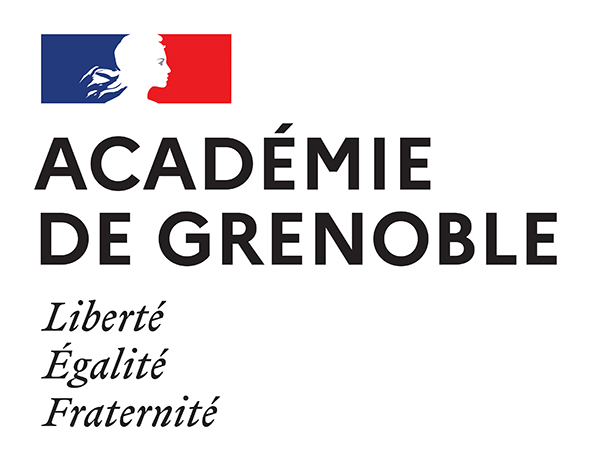 Dossier de suivi de PFMP(Période de formation en milieu professionnel)Ce document suit le stagiaire pendant la totalité de sa formation NOM :Prénom :PROMOTION : 	Madame, Monsieur, Vous avez accepté un stagiaire dans votre établissement.Nous vous remercions de l’aide que vous nous apportez pour compléter sa formation, et de l’accueil que vous lui réservez.Pour suivre son évolution et prolonger ses acquisitions dans le milieu scolaire, nous vous demandons de bien vouloir remplir les feuillets ci-après, pendant ou à l’issue du stage.Les contacts téléphoniques et visites des membres de l’équipe pédagogique vous permettront de faire un bilan du travail du stagiaire.A cette occasion, vous pourrez compléter les différents documents relatifs à la période de formation en milieu professionnel.Nous vous remercions de bien vouloir signer et tamponner les différentes attestations et feuillets d’évaluation.RespectueusementL’équipe pédagogiqueNOM	: 								Prénom : 								Date et lieu de naissance : 						Adresse : 								Téléphone : 								Responsable légal du stagiaire : 				Téléphone : 				L’élève répond aux obligations requises pour exercer des activités professionnelles dans le secteur sanitaire CENTRE DE FORMATIONRÔLE DES DIFFERENTS INTERVENANTSLa formation des élèves les préparant au Baccalauréat professionnel Accompagnement, Soins et Services à la Personne est réalisée par l’équipe pédagogique en charge de la classe en PARTENARIAT avec les structures dans lesquelles les élèves effectuent des PERIODES DE FORMATION EN MILIEU FROFESSIONNEL (PFMP, dits « stages »). Le schéma ci-dessous récapitule les rôles de chacun dans l’organisation et la mise en œuvre des PFMP et dans la formation.EVALUATION CERTIFICATIVE DE LA FORMATION EN MILIEU PROFESSIONNEL (CCF)Une même PFMP peut être support d’une ou deux épreuves.SUIVI DES PFMP ET LIVRET SCOLAIRE DU LYCEE LSLLe LSL (page 12 « Classe de première professionnelle-PFMP » et page 21 « classe de terminale professionnelle-PFMP ») précise que le référent ou le professeur principal réalise une synthèse sur la nature et le travail fournis pendant les PFMP :Important : LEGENDE POUR L’EVALUATION DU NIVEAU D’ACQUISITION DES COMPETENCES Pour chaque compétence, listée ci-après de la page 8 à 12, il s’agit de noter son niveau d’acquisition par le stagiaire dans les cases correspondantes à chaque PFMP : Un guide d’aide à l’évaluation est disponible aux pages 21 à 27.COMPETENCES DEVELOPEES DURANT LES PFMPLa compétence 1.0 « Adopter une posture professionnelle adaptée » est composée d’indicateurs communs à l’ensemble des blocs de compétences.Document original complété sans ratures ni surcharges à joindre au dossier de notation L’organisme d’accueil :Atteste que le stagiaire ci-dessous : En école maternelle il est toléré 32 h/semaine, pour cela le stagiaire doit effectuer un temps périscolaire en complément ou des travaux de recherche. En multi-accueil il pourra être toléré 32 h/semaine selon la convention collective de la structure.Document original complété sans ratures ni surcharges à joindre au dossier de notation L’organisme d’accueil :Atteste que le stagiaire ci-dessous : En école maternelle il est toléré 32 h/semaine, pour cela le stagiaire doit effectuer un temps périscolaire en complément ou des travaux de recherche. En multi-accueil il pourra être toléré 32 h/semaine selon la convention collective de la structure.Document original complété sans ratures ni surcharges à joindre au dossier de notation L’organisme d’accueil :Atteste que le stagiaire ci-dessous :Document original complété sans ratures ni surcharges à joindre au dossier de notation L’organisme d’accueil :Atteste que le stagiaire ci-dessous :Document original complété sans ratures ni surcharges à joindre au dossier de notation L’organisme d’accueil :Atteste que le stagiaire ci-dessous :Document original complété sans ratures ni surcharges à joindre au dossier de notation L’organisme d’accueil :Atteste que le stagiaire ci-dessous :Logo du lycéeEtablissement de formation : Adresse : Téléphone :Adresse mail : DIPLOME PREPARE :Bac pro ASSPAccompagnement, Soins et Services à la PersonneArrêté du 02 février 2022IDENTIFICATION DU STAGIAIREOuiNonIl est à jour de ses vaccinations obligatoiresEtablissement : 		Proviseur :Directeur délégué aux formations professionnelles et technologiques :Professeur PrincipalEn cas d’accident prévenir le chef d’établissementEn cas d’absence prévenir : le professeur principal ou le directeur délégué aux formations professionnelles et technologiques.Classe de secondeEn cas d’accident prévenir le chef d’établissementEn cas d’absence prévenir : le professeur principal ou le directeur délégué aux formations professionnelles et technologiques.Classe de premièreEn cas d’accident prévenir le chef d’établissementEn cas d’absence prévenir : le professeur principal ou le directeur délégué aux formations professionnelles et technologiques.Classe de terminaleEn cas d’accident prévenir le chef d’établissementEn cas d’absence prévenir : le professeur principal ou le directeur délégué aux formations professionnelles et technologiques.Présentation du baccalauréat professionnel ASSP GENERALITESFORMATION EN MILIEU PROFESSIONNELSous-épreuveQuand ? Où ? Auprès de qui ?Présentation EvaluationObjectif(s)(à compléter par l’élève)E31Accompagnement de la personne dans une approche globale et individualiséeEn terminale PFMP de 4 semaines Services ou structures :– établissements de santé, structures médicosociales, école élémentaire auprès d’enfant(s) en situation de handicap, structures ou services d’accompagnement de la personne en situation de handicap ; – services de soins ou d’aide à domicile.L’épreuve prend appui sur un dossier élaboré par le candidat à partir d’une PFMP durant laquelle il doit :– identifier, recueillir et analyser les besoins et attentes de la personne, de sa famille ou de son entourage ; – présenter et justifier la conception, le suivi, la mise en œuvre et l’évaluation du projet individualisé ; – décrire des activités d’acquisition ou de maintien de l’autonomie et de la vie sociale en adéquation avec les besoins répertoriés et en lien avec le secteur professionnel concerné ; – se placer dans une posture professionnelle, dans le respect de ses limites de compétences.A récupérer en fin de PFMP :Attestation de la durée de la PFMP requise remplie par la structure avec tamponFiche d’appréciation renseignée par le responsable de la structureL’évaluation a lieu en centre de formation lors d’un oral et est conduite par le professeur d’enseignement professionnel concerné et un professionnel si possible. Evaluation sur l’ensemble des compétences suivantes :C1.0 ; C1.1 ; C1.2 ; C1.3E32Soins d’hygiène, de confort et de sécuritéEn terminale PFMP de 4 semaines Public : Adultes non autonomesServices ou structures :– établissement sanitaire ou médicosocial, - service d’hospitalisation à domicile ou de soins infirmiers à domicile.L’épreuve permet d’évaluer les compétences mises en œuvre en milieu professionnel lors d’activités : – de soins d’hygiène et de confort auprès d’une personne adulte non autonome ; – d’accompagnement à la mobilité ; – de service de collations et de distribution des repas ; – de surveillance de l’état de santé ; – de maintien de l’hygiène de l’environnement de la personne.En fin de PFMP, un bilan portant sur l’ensemble des activités réalisées est mené par le tuteur et le professeur de spécialité. Ce bilan est complété par : – la présentation du raisonnement clinique concernant une personne dont l’élève aura pris soin durant la PFMP (10 minutes) ; – l’interrogation de savoirs associés mobilisés dans la prise en soins de la personne et relevant de l’unité U31 (10 minutes). Evaluation sur l’ensemble de la PFMP sur les compétences suivantes :C2.1 ; C2.2 ; C2.3 ; C2.4 Proposition de note établie conjointement par le tuteur et le professeur d’enseignement professionnel concernéSous-épreuveQuand ? Où ? Auprès de qui ?PrésentationEvaluationObjectif(à compléter par l’élève)E33Travail et communication en équipe pluri professionnelleEn fin de première ou en terminale Services ou structures :- établissements de santé, structures médicosociales, structures ou services d’accompagnement de la personne en situation de handicap,– services d’aide à domicile.L’épreuve permet d’évaluer les compétences mises en œuvre en milieu professionnel lors d’activités réalisées en équipe pluriprofessionnelle. L’épreuve comporte deux situations d’évaluation : l’une se déroule en centre de formation, l’autre évaluation a lieu au cours d’une PFMP. Les deux situations sont d’égale valeur.Evaluation en PFMP L’évaluation des compétences en PFMP C3.1 ; C3.2. ; C3.3. ; C3.3.5. ; C3.3.6. ; C3.3.7.prend appui sur un questionnement de savoirs associés permettant la justification des activités conduites Evaluation en centre de formation :Durant la PFMP, le stagiaire doit récolter les informations nécessaires afin de constituer un dossier de 6 à 8 pages, sur : – un dysfonctionnement (origine, modalités de signalement à illustrer par un document professionnel, conséquences possibles, proposition d’actions correctives) ; – l’équipe de bionettoyage observée (rôle et compétences de chacun, mode de communication utilisé, mode d’animation utilisé, planning d’activités en précisant les critères pris en compte, les points de vigilance, exemples d’actions dans un plan de formation). L’oral a lieu en centre de formation et est conduit par le professeur d’enseignement professionnel concerné et un professionnel si possible.Evaluation sur l’ensemble des compétences suivantes :C3.3 ; C3.3.1 ; C3.3.2 ; C3.3.3. ; C3.3.4. ; C3.4.Répartition possible des PFMP et CCF en première et terminale* Si PFMP en fin de première, le CCF se déroule en début d'année de terminale (avant vacances d'automne)** Si PFMP en fin de première, CCF-CF en fin de première ou début de terminale (avant vacances d'automne)Activités et tâches professionnelles confiées Les activités et les tâches sont listées dans les tableaux suivants (pages 8 à 12)Compétences professionnelles : connaissances et aptitudes professionnelles, intérêt porté au travail, capacité d’organisation, respect des consignes Le tuteur et le professeur proposent un niveau d’acquisition de la compétence professionnelle (légende ci-dessous) en complétant les tableaux (pages 8 à 12), et évaluent les aptitudes professionnelles (appréciation sur la fiche attestation des pages 13 à 18)Compétences sociales : ponctualité, intégration dans l’entreprise et l’équipe, maîtrise des règles du groupe, aptitude relationnelle…Les compétences sociales sont évaluées dans le tableau de l’attestation de PFMP des pages 13 à 18.Classe de première professionnelleLa synthèse porte sur la nature et le travail fournis pendantPFMP de seconde et de la 1ère période de premièreLa synthèse porte sur la nature et le travail fournis pendantClasse de terminale professionnelleLa synthèse porte sur la nature et le travail fournis pendantPFMP de seconde, première et terminale1 (Non maîtrisées)2 (Insuffisamment maîtrisées)3 (Maîtrisées)4 (Bien maîtrisées)Ne réalise pas les performances attendues et énonce peu ou pas de savoirNe réalise pas totalement les performances attendues et énonce peu de savoirsRéalise toutes les performances attendues et énonce peu de savoirs nécessairesRéalise toutes les performances attendues et énonce les savoirs nécessairesCompétences pouvant aller de la participation jusqu’au travail en toute autonomie PFMP : Période de Formation en Milieu Professionnel.Centre de formationPFMP1PFMP 2PFMP3PFMP4PFMP5PFMP6Compétence 1.0 Adopter une posture professionnelle adaptéeCompétence 1.0 Adopter une posture professionnelle adaptéeCompétence 1.0 Adopter une posture professionnelle adaptéeCompétence 1.0 Adopter une posture professionnelle adaptéeCompétence 1.0 Adopter une posture professionnelle adaptéeCompétence 1.0 Adopter une posture professionnelle adaptéeCompétence 1.0 Adopter une posture professionnelle adaptéeCompétence 1.0 Adopter une posture professionnelle adaptéeAttitude réflexive sur sa pratique, prise de distance Réajustement des pratiques en tenant compte du contexte de travail Prise en compte de la situation et des interlocuteursRespect des valeurs de l’autreRespect des règles éthiquesUtilisation raisonnée des réseaux sociauxRespect de l’e-réputationRespect de la confidentialitéRéalisation des actions dans une démarche constante de bientraitanceCapacité à identifier et à gérer ses émotionsAdaptabilité aux situations complexesRespect de ses limites de compétences, de son champ d’interventionBLOC 1Pôle d’activités 1 Accompagnement de la personne dans une approche globale et individualiséeEn centrePFMP 1PFMP 2PFMP 3PFMP 3PFMP 4PFMP 4PFMP 5PFMP 5PFMP 6PFMP 6C 1-1 Accueillir, communiquer avec la personne, sa famille, son entourageC 1-1 Accueillir, communiquer avec la personne, sa famille, son entourageC 1-1 Accueillir, communiquer avec la personne, sa famille, son entourageC 1-1 Accueillir, communiquer avec la personne, sa famille, son entourageC 1-1 Accueillir, communiquer avec la personne, sa famille, son entourageC 1-1 Accueillir, communiquer avec la personne, sa famille, son entourageC 1-1 Accueillir, communiquer avec la personne, sa famille, son entourageC 1-1 Accueillir, communiquer avec la personne, sa famille, son entourageC 1-1 Accueillir, communiquer avec la personne, sa famille, son entourageC 1-1 Accueillir, communiquer avec la personne, sa famille, son entourageC 1-1 Accueillir, communiquer avec la personne, sa famille, son entourageC 1-1 Accueillir, communiquer avec la personne, sa famille, son entourageC1.1.1 Organiser les conditions matérielles de l’accueilC1.1.1 Organiser les conditions matérielles de l’accueilC1.1.1 Organiser les conditions matérielles de l’accueilC1.1.2 Créer une situation d’échange, favoriser le dialogue, l’expression de la personne… C1.1.2 Créer une situation d’échange, favoriser le dialogue, l’expression de la personne… C1.1.2 Créer une situation d’échange, favoriser le dialogue, l’expression de la personne… C 1.1.3 Recueillir et analyser les attentes de la personne, de la famille, de l’entourage, proposer des solutionsC 1.1.3 Recueillir et analyser les attentes de la personne, de la famille, de l’entourage, proposer des solutionsC 1.1.3 Recueillir et analyser les attentes de la personne, de la famille, de l’entourage, proposer des solutionsC.1.1.4 Présenter le service ou la structureC.1.1.4 Présenter le service ou la structureC.1.1.4 Présenter le service ou la structureC1.1.5 Adapter sa réponse en fonction des attitudes et comportements de la ou des personnes, en fonction de différentes situations dont situation de conflitC1.1.5 Adapter sa réponse en fonction des attitudes et comportements de la ou des personnes, en fonction de différentes situations dont situation de conflitC1.1.5 Adapter sa réponse en fonction des attitudes et comportements de la ou des personnes, en fonction de différentes situations dont situation de conflitC 1-2 Participer à la conception, au suivi, à la mise en œuvre et à l’évaluation du projet individualisé, du projet de vie, en lien avec l’équipe pluriprofessionnelleC 1-2 Participer à la conception, au suivi, à la mise en œuvre et à l’évaluation du projet individualisé, du projet de vie, en lien avec l’équipe pluriprofessionnelleC 1-2 Participer à la conception, au suivi, à la mise en œuvre et à l’évaluation du projet individualisé, du projet de vie, en lien avec l’équipe pluriprofessionnelleC 1-2 Participer à la conception, au suivi, à la mise en œuvre et à l’évaluation du projet individualisé, du projet de vie, en lien avec l’équipe pluriprofessionnelleC 1-2 Participer à la conception, au suivi, à la mise en œuvre et à l’évaluation du projet individualisé, du projet de vie, en lien avec l’équipe pluriprofessionnelleC 1-2 Participer à la conception, au suivi, à la mise en œuvre et à l’évaluation du projet individualisé, du projet de vie, en lien avec l’équipe pluriprofessionnelleC 1-2 Participer à la conception, au suivi, à la mise en œuvre et à l’évaluation du projet individualisé, du projet de vie, en lien avec l’équipe pluriprofessionnelleC 1-2 Participer à la conception, au suivi, à la mise en œuvre et à l’évaluation du projet individualisé, du projet de vie, en lien avec l’équipe pluriprofessionnelleC 1-2 Participer à la conception, au suivi, à la mise en œuvre et à l’évaluation du projet individualisé, du projet de vie, en lien avec l’équipe pluriprofessionnelleC 1-2 Participer à la conception, au suivi, à la mise en œuvre et à l’évaluation du projet individualisé, du projet de vie, en lien avec l’équipe pluriprofessionnelleC 1-2 Participer à la conception, au suivi, à la mise en œuvre et à l’évaluation du projet individualisé, du projet de vie, en lien avec l’équipe pluriprofessionnelleC 1-2 Participer à la conception, au suivi, à la mise en œuvre et à l’évaluation du projet individualisé, du projet de vie, en lien avec l’équipe pluriprofessionnelleC 1.2.1 Recueillir, sélectionner et ordonner les informationsC 1.2.1 Recueillir, sélectionner et ordonner les informationsC 1.2.1 Recueillir, sélectionner et ordonner les informationsC1.2.2 Identifier et repérer les besoins, évaluer les potentialités de la personneC1.2.2 Identifier et repérer les besoins, évaluer les potentialités de la personneC1.2.2 Identifier et repérer les besoins, évaluer les potentialités de la personneC.1.2.3 Recueillir les informations relatives à l’environnement professionnelC.1.2.3 Recueillir les informations relatives à l’environnement professionnelC.1.2.3 Recueillir les informations relatives à l’environnement professionnelC.1.2.4 Contribuer aux échanges lors d’une réunion de travailC.1.2.4 Contribuer aux échanges lors d’une réunion de travailC.1.2.4 Contribuer aux échanges lors d’une réunion de travailC.1.2.5 Co-établir un bilan de la situation et déterminer les priorités avec la personne, son entourage, l’équipe pluriprofessionnelleC.1.2.5 Co-établir un bilan de la situation et déterminer les priorités avec la personne, son entourage, l’équipe pluriprofessionnelleC.1.2.5 Co-établir un bilan de la situation et déterminer les priorités avec la personne, son entourage, l’équipe pluriprofessionnelleC.1.2.6 Formaliser ou participer à l’élaboration, à la rédaction du projet individualisé, du projet de vieC.1.2.6 Formaliser ou participer à l’élaboration, à la rédaction du projet individualisé, du projet de vieC.1.2.6 Formaliser ou participer à l’élaboration, à la rédaction du projet individualisé, du projet de vieC.1.2.7 Participer à la mise en œuvre du projetC.1.2.7 Participer à la mise en œuvre du projetC.1.2.7 Participer à la mise en œuvre du projetC 1.2.5 Participer au suivi, à l’évaluation et au réajustement du projet individualisé, du projet de vieC 1.2.5 Participer au suivi, à l’évaluation et au réajustement du projet individualisé, du projet de vieC 1.2.5 Participer au suivi, à l’évaluation et au réajustement du projet individualisé, du projet de vieC 1-3 Concevoir et mettre en œuvre des activités d’acquisition ou de maintien de l’autonomie et de la vie sociale pour une personne ou un groupeC 1-3 Concevoir et mettre en œuvre des activités d’acquisition ou de maintien de l’autonomie et de la vie sociale pour une personne ou un groupeC 1-3 Concevoir et mettre en œuvre des activités d’acquisition ou de maintien de l’autonomie et de la vie sociale pour une personne ou un groupeC 1-3 Concevoir et mettre en œuvre des activités d’acquisition ou de maintien de l’autonomie et de la vie sociale pour une personne ou un groupeC 1-3 Concevoir et mettre en œuvre des activités d’acquisition ou de maintien de l’autonomie et de la vie sociale pour une personne ou un groupeC 1-3 Concevoir et mettre en œuvre des activités d’acquisition ou de maintien de l’autonomie et de la vie sociale pour une personne ou un groupeC 1-3 Concevoir et mettre en œuvre des activités d’acquisition ou de maintien de l’autonomie et de la vie sociale pour une personne ou un groupeC 1-3 Concevoir et mettre en œuvre des activités d’acquisition ou de maintien de l’autonomie et de la vie sociale pour une personne ou un groupeC 1-3 Concevoir et mettre en œuvre des activités d’acquisition ou de maintien de l’autonomie et de la vie sociale pour une personne ou un groupeC 1-3 Concevoir et mettre en œuvre des activités d’acquisition ou de maintien de l’autonomie et de la vie sociale pour une personne ou un groupeC 1-3 Concevoir et mettre en œuvre des activités d’acquisition ou de maintien de l’autonomie et de la vie sociale pour une personne ou un groupeC 1-3 Concevoir et mettre en œuvre des activités d’acquisition ou de maintien de l’autonomie et de la vie sociale pour une personne ou un groupeC 1.3.1 Choisir une ou des activités pour une personne, un groupeC 1.3.1 Choisir une ou des activités pour une personne, un groupeC 1.3.1 Choisir une ou des activités pour une personne, un groupeC 1.3.2 Conduire et évaluer une activité individuelle ou de groupe (vie quotidienne, éveil, loisirs, maintien de la vie sociale)C 1.3.2 Conduire et évaluer une activité individuelle ou de groupe (vie quotidienne, éveil, loisirs, maintien de la vie sociale)C 1.3.2 Conduire et évaluer une activité individuelle ou de groupe (vie quotidienne, éveil, loisirs, maintien de la vie sociale)C 1.3.3 Accompagner à l’utilisation des équipements numériques et domotiquesC 1.3.3 Accompagner à l’utilisation des équipements numériques et domotiquesC 1.3.3 Accompagner à l’utilisation des équipements numériques et domotiquesBLOC 2BLOC 2Pôle d’activités 2Intervention auprès de la personne lors des soins d’hygiène, de confort et de sécurité, dans les activités de la vie quotidienneAccompagnement de la personne dans une approche globale et individualiséePôle d’activités 2Intervention auprès de la personne lors des soins d’hygiène, de confort et de sécurité, dans les activités de la vie quotidienneAccompagnement de la personne dans une approche globale et individualiséePôle d’activités 2Intervention auprès de la personne lors des soins d’hygiène, de confort et de sécurité, dans les activités de la vie quotidienneAccompagnement de la personne dans une approche globale et individualiséePôle d’activités 2Intervention auprès de la personne lors des soins d’hygiène, de confort et de sécurité, dans les activités de la vie quotidienneAccompagnement de la personne dans une approche globale et individualiséePôle d’activités 2Intervention auprès de la personne lors des soins d’hygiène, de confort et de sécurité, dans les activités de la vie quotidienneAccompagnement de la personne dans une approche globale et individualiséePôle d’activités 2Intervention auprès de la personne lors des soins d’hygiène, de confort et de sécurité, dans les activités de la vie quotidienneAccompagnement de la personne dans une approche globale et individualiséePôle d’activités 2Intervention auprès de la personne lors des soins d’hygiène, de confort et de sécurité, dans les activités de la vie quotidienneAccompagnement de la personne dans une approche globale et individualiséePôle d’activités 2Intervention auprès de la personne lors des soins d’hygiène, de confort et de sécurité, dans les activités de la vie quotidienneAccompagnement de la personne dans une approche globale et individualiséePôle d’activités 2Intervention auprès de la personne lors des soins d’hygiène, de confort et de sécurité, dans les activités de la vie quotidienneAccompagnement de la personne dans une approche globale et individualiséePôle d’activités 2Intervention auprès de la personne lors des soins d’hygiène, de confort et de sécurité, dans les activités de la vie quotidienneAccompagnement de la personne dans une approche globale et individualiséePôle d’activités 2Intervention auprès de la personne lors des soins d’hygiène, de confort et de sécurité, dans les activités de la vie quotidienneAccompagnement de la personne dans une approche globale et individualiséePôle d’activités 2Intervention auprès de la personne lors des soins d’hygiène, de confort et de sécurité, dans les activités de la vie quotidienneAccompagnement de la personne dans une approche globale et individualiséePôle d’activités 2Intervention auprès de la personne lors des soins d’hygiène, de confort et de sécurité, dans les activités de la vie quotidienneAccompagnement de la personne dans une approche globale et individualiséePôle d’activités 2Intervention auprès de la personne lors des soins d’hygiène, de confort et de sécurité, dans les activités de la vie quotidienneAccompagnement de la personne dans une approche globale et individualiséePôle d’activités 2Intervention auprès de la personne lors des soins d’hygiène, de confort et de sécurité, dans les activités de la vie quotidienneAccompagnement de la personne dans une approche globale et individualiséePôle d’activités 2Intervention auprès de la personne lors des soins d’hygiène, de confort et de sécurité, dans les activités de la vie quotidienneAccompagnement de la personne dans une approche globale et individualiséePôle d’activités 2Intervention auprès de la personne lors des soins d’hygiène, de confort et de sécurité, dans les activités de la vie quotidienneAccompagnement de la personne dans une approche globale et individualiséePôle d’activités 2Intervention auprès de la personne lors des soins d’hygiène, de confort et de sécurité, dans les activités de la vie quotidienneAccompagnement de la personne dans une approche globale et individualiséePôle d’activités 2Intervention auprès de la personne lors des soins d’hygiène, de confort et de sécurité, dans les activités de la vie quotidienneAccompagnement de la personne dans une approche globale et individualiséePôle d’activités 2Intervention auprès de la personne lors des soins d’hygiène, de confort et de sécurité, dans les activités de la vie quotidienneAccompagnement de la personne dans une approche globale et individualiséeEn centrePFMP 1PFMP 2PFMP 3PFMP 3PFMP 3PFMP 4PFMP 4PFMP 4PFMP 4PFMP 4PFMP 5PFMP 5PFMP 5PFMP 5PFMP 6PFMP 6PFMP 6PFMP 6PFMP 6C 2-1 Réaliser les activités liées à l’hygiène, au confort de la personne et à la sécurisationC 2-1 Réaliser les activités liées à l’hygiène, au confort de la personne et à la sécurisationC 2-1 Réaliser les activités liées à l’hygiène, au confort de la personne et à la sécurisationC 2-1 Réaliser les activités liées à l’hygiène, au confort de la personne et à la sécurisationC 2-1 Réaliser les activités liées à l’hygiène, au confort de la personne et à la sécurisationC 2-1 Réaliser les activités liées à l’hygiène, au confort de la personne et à la sécurisationC 2-1 Réaliser les activités liées à l’hygiène, au confort de la personne et à la sécurisationC 2-1 Réaliser les activités liées à l’hygiène, au confort de la personne et à la sécurisationC 2-1 Réaliser les activités liées à l’hygiène, au confort de la personne et à la sécurisationC 2-1 Réaliser les activités liées à l’hygiène, au confort de la personne et à la sécurisationC 2-1 Réaliser les activités liées à l’hygiène, au confort de la personne et à la sécurisationC 2-1 Réaliser les activités liées à l’hygiène, au confort de la personne et à la sécurisationC 2-1 Réaliser les activités liées à l’hygiène, au confort de la personne et à la sécurisationC 2-1 Réaliser les activités liées à l’hygiène, au confort de la personne et à la sécurisationC 2-1 Réaliser les activités liées à l’hygiène, au confort de la personne et à la sécurisationC 2-1 Réaliser les activités liées à l’hygiène, au confort de la personne et à la sécurisationC 2-1 Réaliser les activités liées à l’hygiène, au confort de la personne et à la sécurisationC 2-1 Réaliser les activités liées à l’hygiène, au confort de la personne et à la sécurisationC 2-1 Réaliser les activités liées à l’hygiène, au confort de la personne et à la sécurisationC 2-1 Réaliser les activités liées à l’hygiène, au confort de la personne et à la sécurisationC 2-1 Réaliser les activités liées à l’hygiène, au confort de la personne et à la sécurisationC 2-1 Réaliser les activités liées à l’hygiène, au confort de la personne et à la sécurisationC 2.1.1 Observer le comportement de l’enfant ou de la personne, son environnement *C 2.1.1 Observer le comportement de l’enfant ou de la personne, son environnement *C 2.1.1 Observer le comportement de l’enfant ou de la personne, son environnement *C 2.1.1 Observer le comportement de l’enfant ou de la personne, son environnement *C 2.1.1 Observer le comportement de l’enfant ou de la personne, son environnement *C 2.1.2 Accompagner la toilette de l’adulteC 2.1.2 Accompagner la toilette de l’adulteC 2.1.2 Accompagner la toilette de l’adulteC 2.1.2 Accompagner la toilette de l’adulteC 2.1.2 Accompagner la toilette de l’adulteC 2.1.3 Réaliser des soins d’hygiène corporelle de l’adulte, en fonction du degré d’autonomie : – Toilette partielle ; – Toilette complète ; – Douche, bains ; – Bain de pieds (pédiluve) ; – Change de protection.C 2.1.3 Réaliser des soins d’hygiène corporelle de l’adulte, en fonction du degré d’autonomie : – Toilette partielle ; – Toilette complète ; – Douche, bains ; – Bain de pieds (pédiluve) ; – Change de protection.C 2.1.3 Réaliser des soins d’hygiène corporelle de l’adulte, en fonction du degré d’autonomie : – Toilette partielle ; – Toilette complète ; – Douche, bains ; – Bain de pieds (pédiluve) ; – Change de protection.C 2.1.3 Réaliser des soins d’hygiène corporelle de l’adulte, en fonction du degré d’autonomie : – Toilette partielle ; – Toilette complète ; – Douche, bains ; – Bain de pieds (pédiluve) ; – Change de protection.C 2.1.3 Réaliser des soins d’hygiène corporelle de l’adulte, en fonction du degré d’autonomie : – Toilette partielle ; – Toilette complète ; – Douche, bains ; – Bain de pieds (pédiluve) ; – Change de protection.C 2.1.4 Réaliser des soins d’hygiène corporelle auprès de l’enfant : – change ; – toilette partielle (mains, visage) ; – toilette complète ; – bain ; – shampoing.C 2.1.4 Réaliser des soins d’hygiène corporelle auprès de l’enfant : – change ; – toilette partielle (mains, visage) ; – toilette complète ; – bain ; – shampoing.C 2.1.4 Réaliser des soins d’hygiène corporelle auprès de l’enfant : – change ; – toilette partielle (mains, visage) ; – toilette complète ; – bain ; – shampoing.C 2.1.4 Réaliser des soins d’hygiène corporelle auprès de l’enfant : – change ; – toilette partielle (mains, visage) ; – toilette complète ; – bain ; – shampoing.C 2.1.4 Réaliser des soins d’hygiène corporelle auprès de l’enfant : – change ; – toilette partielle (mains, visage) ; – toilette complète ; – bain ; – shampoing.C 2.1.5 Assurer la réfection complète ou incomplète du lit (occupé ou inoccupéC 2.1.5 Assurer la réfection complète ou incomplète du lit (occupé ou inoccupéC 2.1.5 Assurer la réfection complète ou incomplète du lit (occupé ou inoccupéC 2.1.5 Assurer la réfection complète ou incomplète du lit (occupé ou inoccupéC 2.1.5 Assurer la réfection complète ou incomplète du lit (occupé ou inoccupéC 2.1.6 Accompagner l’habillage, le déshabillage de la personne aux différents âges de la vieC 2.1.6 Accompagner l’habillage, le déshabillage de la personne aux différents âges de la vieC 2.1.6 Accompagner l’habillage, le déshabillage de la personne aux différents âges de la vieC 2.1.6 Accompagner l’habillage, le déshabillage de la personne aux différents âges de la vieC 2.1.6 Accompagner l’habillage, le déshabillage de la personne aux différents âges de la vieC 2.1.7 Accompagner la mobilité de la personne aidée (adulte / enfant)C 2.1.7 Accompagner la mobilité de la personne aidée (adulte / enfant)C 2.1.7 Accompagner la mobilité de la personne aidée (adulte / enfant)C 2.1.7 Accompagner la mobilité de la personne aidée (adulte / enfant)C 2.1.7 Accompagner la mobilité de la personne aidée (adulte / enfant)C 2.1.8 Prévenir les risques d’alitement prolongéC 2.1.8 Prévenir les risques d’alitement prolongéC 2.1.8 Prévenir les risques d’alitement prolongéC 2.1.8 Prévenir les risques d’alitement prolongéC 2.1.8 Prévenir les risques d’alitement prolongéC 2.2 Surveiller l’état de santé de la personne et intervenir en conséquenceC 2.2 Surveiller l’état de santé de la personne et intervenir en conséquenceC 2.2 Surveiller l’état de santé de la personne et intervenir en conséquenceC 2.2 Surveiller l’état de santé de la personne et intervenir en conséquenceC 2.2 Surveiller l’état de santé de la personne et intervenir en conséquenceC 2.2 Surveiller l’état de santé de la personne et intervenir en conséquenceC 2.2 Surveiller l’état de santé de la personne et intervenir en conséquenceC 2.2 Surveiller l’état de santé de la personne et intervenir en conséquenceC 2.2 Surveiller l’état de santé de la personne et intervenir en conséquenceC 2.2 Surveiller l’état de santé de la personne et intervenir en conséquenceC 2.2 Surveiller l’état de santé de la personne et intervenir en conséquenceC 2.2 Surveiller l’état de santé de la personne et intervenir en conséquenceC 2.2 Surveiller l’état de santé de la personne et intervenir en conséquenceC 2.2 Surveiller l’état de santé de la personne et intervenir en conséquenceC 2.2 Surveiller l’état de santé de la personne et intervenir en conséquenceC 2.2 Surveiller l’état de santé de la personne et intervenir en conséquenceC 2.2 Surveiller l’état de santé de la personne et intervenir en conséquenceC 2.2 Surveiller l’état de santé de la personne et intervenir en conséquenceC 2.2 Surveiller l’état de santé de la personne et intervenir en conséquenceC 2.2 Surveiller l’état de santé de la personne et intervenir en conséquenceC 2.2 Surveiller l’état de santé de la personne et intervenir en conséquenceC 2.2 Surveiller l’état de santé de la personne et intervenir en conséquenceC 2.2.1 Observer la personne : conscience, respiration, douleur, état cutané, phanères, selles, urines, expectorationsC 2.2.1 Observer la personne : conscience, respiration, douleur, état cutané, phanères, selles, urines, expectorationsC 2.2.1 Observer la personne : conscience, respiration, douleur, état cutané, phanères, selles, urines, expectorationsC 2.2.1 Observer la personne : conscience, respiration, douleur, état cutané, phanères, selles, urines, expectorationsC 2.2.1 Observer la personne : conscience, respiration, douleur, état cutané, phanères, selles, urines, expectorationsC 2.2.2 Observer le comportement de la personne, repérer les signes de détresseC 2.2.2 Observer le comportement de la personne, repérer les signes de détresseC 2.2.2 Observer le comportement de la personne, repérer les signes de détresseC 2.2.2 Observer le comportement de la personne, repérer les signes de détresseC 2.2.2 Observer le comportement de la personne, repérer les signes de détresseC 2.2.3 Participer au raisonnement clinique en lien avec l’équipe pluriprofessionnelleC 2.2.3 Participer au raisonnement clinique en lien avec l’équipe pluriprofessionnelleC 2.2.3 Participer au raisonnement clinique en lien avec l’équipe pluriprofessionnelleC 2.2.3 Participer au raisonnement clinique en lien avec l’équipe pluriprofessionnelleC 2.2.3 Participer au raisonnement clinique en lien avec l’équipe pluriprofessionnelleC 2.2.4 Evaluer le caractère urgent d’une situation, agir en conséquence face à cette situationC 2.2.4 Evaluer le caractère urgent d’une situation, agir en conséquence face à cette situationC 2.2.4 Evaluer le caractère urgent d’une situation, agir en conséquence face à cette situationC 2.2.4 Evaluer le caractère urgent d’une situation, agir en conséquence face à cette situationC 2.2.4 Evaluer le caractère urgent d’une situation, agir en conséquence face à cette situationC 2.2.5 Mesurer certains paramètres vitaux, repérer les anomalies et alerterC 2.2.5 Mesurer certains paramètres vitaux, repérer les anomalies et alerterC 2.2.5 Mesurer certains paramètres vitaux, repérer les anomalies et alerterC 2.2.5 Mesurer certains paramètres vitaux, repérer les anomalies et alerterC 2.2.5 Mesurer certains paramètres vitaux, repérer les anomalies et alerterC 2.2.6 Transcrire les différents éléments de surveillance sur les supports spécifiquesC 2.2.6 Transcrire les différents éléments de surveillance sur les supports spécifiquesC 2.2.6 Transcrire les différents éléments de surveillance sur les supports spécifiquesC 2.2.6 Transcrire les différents éléments de surveillance sur les supports spécifiquesC 2.2.6 Transcrire les différents éléments de surveillance sur les supports spécifiquesC 2.2.7 Aider à la prise des médicaments selon la réglementation en vigueurC 2.2.7 Aider à la prise des médicaments selon la réglementation en vigueurC 2.2.7 Aider à la prise des médicaments selon la réglementation en vigueurC 2.2.7 Aider à la prise des médicaments selon la réglementation en vigueurC 2.2.7 Aider à la prise des médicaments selon la réglementation en vigueurC 2.3 Assurer l’hygiène de l’environnement proche de la personne et veiller au bon état de fonctionnement du lit, des aides techniques, des dispositifs médicaux dans l’environnement de la personneC 2.3 Assurer l’hygiène de l’environnement proche de la personne et veiller au bon état de fonctionnement du lit, des aides techniques, des dispositifs médicaux dans l’environnement de la personneC 2.3 Assurer l’hygiène de l’environnement proche de la personne et veiller au bon état de fonctionnement du lit, des aides techniques, des dispositifs médicaux dans l’environnement de la personneC 2.3 Assurer l’hygiène de l’environnement proche de la personne et veiller au bon état de fonctionnement du lit, des aides techniques, des dispositifs médicaux dans l’environnement de la personneC 2.3 Assurer l’hygiène de l’environnement proche de la personne et veiller au bon état de fonctionnement du lit, des aides techniques, des dispositifs médicaux dans l’environnement de la personneC 2.3 Assurer l’hygiène de l’environnement proche de la personne et veiller au bon état de fonctionnement du lit, des aides techniques, des dispositifs médicaux dans l’environnement de la personneC 2.3 Assurer l’hygiène de l’environnement proche de la personne et veiller au bon état de fonctionnement du lit, des aides techniques, des dispositifs médicaux dans l’environnement de la personneC 2.3 Assurer l’hygiène de l’environnement proche de la personne et veiller au bon état de fonctionnement du lit, des aides techniques, des dispositifs médicaux dans l’environnement de la personneC 2.3 Assurer l’hygiène de l’environnement proche de la personne et veiller au bon état de fonctionnement du lit, des aides techniques, des dispositifs médicaux dans l’environnement de la personneC 2.3 Assurer l’hygiène de l’environnement proche de la personne et veiller au bon état de fonctionnement du lit, des aides techniques, des dispositifs médicaux dans l’environnement de la personneC 2.3 Assurer l’hygiène de l’environnement proche de la personne et veiller au bon état de fonctionnement du lit, des aides techniques, des dispositifs médicaux dans l’environnement de la personneC 2.3 Assurer l’hygiène de l’environnement proche de la personne et veiller au bon état de fonctionnement du lit, des aides techniques, des dispositifs médicaux dans l’environnement de la personneC 2.3 Assurer l’hygiène de l’environnement proche de la personne et veiller au bon état de fonctionnement du lit, des aides techniques, des dispositifs médicaux dans l’environnement de la personneC 2.3 Assurer l’hygiène de l’environnement proche de la personne et veiller au bon état de fonctionnement du lit, des aides techniques, des dispositifs médicaux dans l’environnement de la personneC 2.3 Assurer l’hygiène de l’environnement proche de la personne et veiller au bon état de fonctionnement du lit, des aides techniques, des dispositifs médicaux dans l’environnement de la personneC 2.3 Assurer l’hygiène de l’environnement proche de la personne et veiller au bon état de fonctionnement du lit, des aides techniques, des dispositifs médicaux dans l’environnement de la personneC 2.3 Assurer l’hygiène de l’environnement proche de la personne et veiller au bon état de fonctionnement du lit, des aides techniques, des dispositifs médicaux dans l’environnement de la personneC 2.3 Assurer l’hygiène de l’environnement proche de la personne et veiller au bon état de fonctionnement du lit, des aides techniques, des dispositifs médicaux dans l’environnement de la personneC 2.3 Assurer l’hygiène de l’environnement proche de la personne et veiller au bon état de fonctionnement du lit, des aides techniques, des dispositifs médicaux dans l’environnement de la personneC 2.3 Assurer l’hygiène de l’environnement proche de la personne et veiller au bon état de fonctionnement du lit, des aides techniques, des dispositifs médicaux dans l’environnement de la personneC 2.3 Assurer l’hygiène de l’environnement proche de la personne et veiller au bon état de fonctionnement du lit, des aides techniques, des dispositifs médicaux dans l’environnement de la personneC 2.3 Assurer l’hygiène de l’environnement proche de la personne et veiller au bon état de fonctionnement du lit, des aides techniques, des dispositifs médicaux dans l’environnement de la personneC 2.3.1 Entretenir les locaux collectifsC 2.3.1 Entretenir les locaux collectifsC 2.3.1 Entretenir les locaux collectifsC 2.3.1 Entretenir les locaux collectifsC 2.3.1 Entretenir les locaux collectifsC 2.3.2 Entretenir l’environnement proche de la personne, à domicile ou en structure (pendant son séjour et après son départ), y compris dans une situation d’isolementC 2.3.2 Entretenir l’environnement proche de la personne, à domicile ou en structure (pendant son séjour et après son départ), y compris dans une situation d’isolementC 2.3.2 Entretenir l’environnement proche de la personne, à domicile ou en structure (pendant son séjour et après son départ), y compris dans une situation d’isolementC 2.3.2 Entretenir l’environnement proche de la personne, à domicile ou en structure (pendant son séjour et après son départ), y compris dans une situation d’isolementC 2.3.2 Entretenir l’environnement proche de la personne, à domicile ou en structure (pendant son séjour et après son départ), y compris dans une situation d’isolementC 2.3.3 Entretenir et décontaminer la chambre après le départ d’un patient infectéC 2.3.3 Entretenir et décontaminer la chambre après le départ d’un patient infectéC 2.3.3 Entretenir et décontaminer la chambre après le départ d’un patient infectéC 2.3.3 Entretenir et décontaminer la chambre après le départ d’un patient infectéC 2.3.3 Entretenir et décontaminer la chambre après le départ d’un patient infectéC 2.3.4 Trier et acheminer le linge et les déchetsC 2.3.4 Trier et acheminer le linge et les déchetsC 2.3.4 Trier et acheminer le linge et les déchetsC 2.3.4 Trier et acheminer le linge et les déchetsC 2.3.4 Trier et acheminer le linge et les déchetsC 2.3.5 Entretenir et surveiller les équipements et les dispositifs médicauxC 2.3.5 Entretenir et surveiller les équipements et les dispositifs médicauxC 2.3.5 Entretenir et surveiller les équipements et les dispositifs médicauxC 2.3.5 Entretenir et surveiller les équipements et les dispositifs médicauxC 2.3.5 Entretenir et surveiller les équipements et les dispositifs médicauxC 2.4 Distribuer des repas équilibrés conformes aux besoins de la personne (régimes, allergies, texture…), installer la personne et accompagner la prise des repasC 2.4 Distribuer des repas équilibrés conformes aux besoins de la personne (régimes, allergies, texture…), installer la personne et accompagner la prise des repasC 2.4 Distribuer des repas équilibrés conformes aux besoins de la personne (régimes, allergies, texture…), installer la personne et accompagner la prise des repasC 2.4 Distribuer des repas équilibrés conformes aux besoins de la personne (régimes, allergies, texture…), installer la personne et accompagner la prise des repasC 2.4 Distribuer des repas équilibrés conformes aux besoins de la personne (régimes, allergies, texture…), installer la personne et accompagner la prise des repasC 2.4 Distribuer des repas équilibrés conformes aux besoins de la personne (régimes, allergies, texture…), installer la personne et accompagner la prise des repasC 2.4 Distribuer des repas équilibrés conformes aux besoins de la personne (régimes, allergies, texture…), installer la personne et accompagner la prise des repasC 2.4 Distribuer des repas équilibrés conformes aux besoins de la personne (régimes, allergies, texture…), installer la personne et accompagner la prise des repasC 2.4 Distribuer des repas équilibrés conformes aux besoins de la personne (régimes, allergies, texture…), installer la personne et accompagner la prise des repasC 2.4 Distribuer des repas équilibrés conformes aux besoins de la personne (régimes, allergies, texture…), installer la personne et accompagner la prise des repasC 2.4 Distribuer des repas équilibrés conformes aux besoins de la personne (régimes, allergies, texture…), installer la personne et accompagner la prise des repasC 2.4 Distribuer des repas équilibrés conformes aux besoins de la personne (régimes, allergies, texture…), installer la personne et accompagner la prise des repasC 2.4 Distribuer des repas équilibrés conformes aux besoins de la personne (régimes, allergies, texture…), installer la personne et accompagner la prise des repasC 2.4 Distribuer des repas équilibrés conformes aux besoins de la personne (régimes, allergies, texture…), installer la personne et accompagner la prise des repasC 2.4 Distribuer des repas équilibrés conformes aux besoins de la personne (régimes, allergies, texture…), installer la personne et accompagner la prise des repasC 2.4 Distribuer des repas équilibrés conformes aux besoins de la personne (régimes, allergies, texture…), installer la personne et accompagner la prise des repasC 2.4 Distribuer des repas équilibrés conformes aux besoins de la personne (régimes, allergies, texture…), installer la personne et accompagner la prise des repasC 2.4 Distribuer des repas équilibrés conformes aux besoins de la personne (régimes, allergies, texture…), installer la personne et accompagner la prise des repasC 2.4 Distribuer des repas équilibrés conformes aux besoins de la personne (régimes, allergies, texture…), installer la personne et accompagner la prise des repasC 2.4 Distribuer des repas équilibrés conformes aux besoins de la personne (régimes, allergies, texture…), installer la personne et accompagner la prise des repasC 2.4 Distribuer des repas équilibrés conformes aux besoins de la personne (régimes, allergies, texture…), installer la personne et accompagner la prise des repasC 2.4 Distribuer des repas équilibrés conformes aux besoins de la personne (régimes, allergies, texture…), installer la personne et accompagner la prise des repasC 2.4.1 Maintenir ou remettre en température des préparations alimentairesC 2.4.1 Maintenir ou remettre en température des préparations alimentairesC 2.4.1 Maintenir ou remettre en température des préparations alimentairesC 2.4.1 Maintenir ou remettre en température des préparations alimentairesC 2.4.1 Maintenir ou remettre en température des préparations alimentairesC 2.4.2 Organiser et distribuer des collations ou des repasC 2.4.2 Organiser et distribuer des collations ou des repasC 2.4.2 Organiser et distribuer des collations ou des repasC 2.4.2 Organiser et distribuer des collations ou des repasC 2.4.2 Organiser et distribuer des collations ou des repasC 2.4.3 Installer l’enfant, la ou les personnes pour le repasC 2.4.3 Installer l’enfant, la ou les personnes pour le repasC 2.4.3 Installer l’enfant, la ou les personnes pour le repasC 2.4.3 Installer l’enfant, la ou les personnes pour le repasC 2.4.3 Installer l’enfant, la ou les personnes pour le repasC 2.4.4 Accompagner la prise des repasC 2.4.4 Accompagner la prise des repasC 2.4.4 Accompagner la prise des repasC 2.4.4 Accompagner la prise des repasC 2.4.4 Accompagner la prise des repasBLOC 3BLOC 3Pôle d’activités 3 Travail et communication en équipe pluriprofessionnellePôle d’activités 3 Travail et communication en équipe pluriprofessionnellePôle d’activités 3 Travail et communication en équipe pluriprofessionnellePôle d’activités 3 Travail et communication en équipe pluriprofessionnellePôle d’activités 3 Travail et communication en équipe pluriprofessionnellePôle d’activités 3 Travail et communication en équipe pluriprofessionnellePôle d’activités 3 Travail et communication en équipe pluriprofessionnellePôle d’activités 3 Travail et communication en équipe pluriprofessionnellePôle d’activités 3 Travail et communication en équipe pluriprofessionnellePôle d’activités 3 Travail et communication en équipe pluriprofessionnellePôle d’activités 3 Travail et communication en équipe pluriprofessionnellePôle d’activités 3 Travail et communication en équipe pluriprofessionnellePôle d’activités 3 Travail et communication en équipe pluriprofessionnellePôle d’activités 3 Travail et communication en équipe pluriprofessionnellePôle d’activités 3 Travail et communication en équipe pluriprofessionnellePôle d’activités 3 Travail et communication en équipe pluriprofessionnellePôle d’activités 3 Travail et communication en équipe pluriprofessionnellePôle d’activités 3 Travail et communication en équipe pluriprofessionnellePôle d’activités 3 Travail et communication en équipe pluriprofessionnellePôle d’activités 3 Travail et communication en équipe pluriprofessionnelleEn centreEn centrePFMP 1PFMP 1PFMP 2PFMP 3PFMP 3PFMP 3PFMP 3PFMP 4PFMP 4PFMP 4PFMP 4PFMP 5PFMP 5PFMP 5PFMP 6PFMP 6PFMP 6C 3.1 Gérer ses activités en inter agissant avec l’équipe pluriprofessionnelle dans une posture professionnelle adaptéeC 3.1 Gérer ses activités en inter agissant avec l’équipe pluriprofessionnelle dans une posture professionnelle adaptéeC 3.1 Gérer ses activités en inter agissant avec l’équipe pluriprofessionnelle dans une posture professionnelle adaptéeC 3.1 Gérer ses activités en inter agissant avec l’équipe pluriprofessionnelle dans une posture professionnelle adaptéeC 3.1 Gérer ses activités en inter agissant avec l’équipe pluriprofessionnelle dans une posture professionnelle adaptéeC 3.1 Gérer ses activités en inter agissant avec l’équipe pluriprofessionnelle dans une posture professionnelle adaptéeC 3.1 Gérer ses activités en inter agissant avec l’équipe pluriprofessionnelle dans une posture professionnelle adaptéeC 3.1 Gérer ses activités en inter agissant avec l’équipe pluriprofessionnelle dans une posture professionnelle adaptéeC 3.1 Gérer ses activités en inter agissant avec l’équipe pluriprofessionnelle dans une posture professionnelle adaptéeC 3.1 Gérer ses activités en inter agissant avec l’équipe pluriprofessionnelle dans une posture professionnelle adaptéeC 3.1 Gérer ses activités en inter agissant avec l’équipe pluriprofessionnelle dans une posture professionnelle adaptéeC 3.1 Gérer ses activités en inter agissant avec l’équipe pluriprofessionnelle dans une posture professionnelle adaptéeC 3.1 Gérer ses activités en inter agissant avec l’équipe pluriprofessionnelle dans une posture professionnelle adaptéeC 3.1 Gérer ses activités en inter agissant avec l’équipe pluriprofessionnelle dans une posture professionnelle adaptéeC 3.1 Gérer ses activités en inter agissant avec l’équipe pluriprofessionnelle dans une posture professionnelle adaptéeC 3.1 Gérer ses activités en inter agissant avec l’équipe pluriprofessionnelle dans une posture professionnelle adaptéeC 3.1 Gérer ses activités en inter agissant avec l’équipe pluriprofessionnelle dans une posture professionnelle adaptéeC 3.1 Gérer ses activités en inter agissant avec l’équipe pluriprofessionnelle dans une posture professionnelle adaptéeC 3.1 Gérer ses activités en inter agissant avec l’équipe pluriprofessionnelle dans une posture professionnelle adaptéeC 3.1 Gérer ses activités en inter agissant avec l’équipe pluriprofessionnelle dans une posture professionnelle adaptéeC 3.1 Gérer ses activités en inter agissant avec l’équipe pluriprofessionnelle dans une posture professionnelle adaptéeC 3.1.1 Planifier et organiser son travail en lien avec l’équipe, dans le cadre de son champ d’intervention*C 3.1.1 Planifier et organiser son travail en lien avec l’équipe, dans le cadre de son champ d’intervention*C 3.1.1 Planifier et organiser son travail en lien avec l’équipe, dans le cadre de son champ d’intervention*C 3.1.1 Planifier et organiser son travail en lien avec l’équipe, dans le cadre de son champ d’intervention*C 3.1.2 Adapter son planning d’activités en fonction d’éventuels changements dans le contexte de travailC 3.1.2 Adapter son planning d’activités en fonction d’éventuels changements dans le contexte de travailC 3.1.2 Adapter son planning d’activités en fonction d’éventuels changements dans le contexte de travailC 3.1.2 Adapter son planning d’activités en fonction d’éventuels changements dans le contexte de travailC 3.1.3 Evaluer son activité et ajuster si besoin*C 3.1.3 Evaluer son activité et ajuster si besoin*C 3.1.3 Evaluer son activité et ajuster si besoin*C 3.1.3 Evaluer son activité et ajuster si besoin*C 3.2 Traiter et transmettre des informations en intégrant les différents outils numériquesC 3.2 Traiter et transmettre des informations en intégrant les différents outils numériquesC 3.2 Traiter et transmettre des informations en intégrant les différents outils numériquesC 3.2 Traiter et transmettre des informations en intégrant les différents outils numériquesC 3.2 Traiter et transmettre des informations en intégrant les différents outils numériquesC 3.2 Traiter et transmettre des informations en intégrant les différents outils numériquesC 3.2 Traiter et transmettre des informations en intégrant les différents outils numériquesC 3.2 Traiter et transmettre des informations en intégrant les différents outils numériquesC 3.2 Traiter et transmettre des informations en intégrant les différents outils numériquesC 3.2 Traiter et transmettre des informations en intégrant les différents outils numériquesC 3.2 Traiter et transmettre des informations en intégrant les différents outils numériquesC 3.2 Traiter et transmettre des informations en intégrant les différents outils numériquesC 3.2 Traiter et transmettre des informations en intégrant les différents outils numériquesC 3.2 Traiter et transmettre des informations en intégrant les différents outils numériquesC 3.2 Traiter et transmettre des informations en intégrant les différents outils numériquesC 3.2 Traiter et transmettre des informations en intégrant les différents outils numériquesC 3.2 Traiter et transmettre des informations en intégrant les différents outils numériquesC 3.2 Traiter et transmettre des informations en intégrant les différents outils numériquesC 3.2 Traiter et transmettre des informations en intégrant les différents outils numériquesC 3.2 Traiter et transmettre des informations en intégrant les différents outils numériquesC 3.2 Traiter et transmettre des informations en intégrant les différents outils numériquesC 3.2.1 Recenser et prioriser les informations à transmettreC 3.2.1 Recenser et prioriser les informations à transmettreC 3.2.1 Recenser et prioriser les informations à transmettreC 3.2.1 Recenser et prioriser les informations à transmettreC 3.2.2 Formaliser les données, les informations recueilliesC 3.2.2 Formaliser les données, les informations recueilliesC 3.2.2 Formaliser les données, les informations recueilliesC 3.2.2 Formaliser les données, les informations recueilliesC 3.2.3 Transmettre l’information aux destinataires concernés, à l’oral ou à l’écrit*C 3.2.3 Transmettre l’information aux destinataires concernés, à l’oral ou à l’écrit*C 3.2.3 Transmettre l’information aux destinataires concernés, à l’oral ou à l’écrit*C 3.2.3 Transmettre l’information aux destinataires concernés, à l’oral ou à l’écrit*C 3.2.4 Renseigner des documents assurant la traçabilité des activitésC 3.2.4 Renseigner des documents assurant la traçabilité des activitésC 3.2.4 Renseigner des documents assurant la traçabilité des activitésC 3.2.4 Renseigner des documents assurant la traçabilité des activitésC 3.2.5 Constituer, mettre à jour et contrôler les dossiers de suivi (hors contenu médical) y compris à l’aide d’outils numériquesC 3.2.5 Constituer, mettre à jour et contrôler les dossiers de suivi (hors contenu médical) y compris à l’aide d’outils numériquesC 3.2.5 Constituer, mettre à jour et contrôler les dossiers de suivi (hors contenu médical) y compris à l’aide d’outils numériquesC 3.2.5 Constituer, mettre à jour et contrôler les dossiers de suivi (hors contenu médical) y compris à l’aide d’outils numériquesC 3.2.6 Classer et archiver des documents y compris à l’aide d’outils numériquesC 3.2.6 Classer et archiver des documents y compris à l’aide d’outils numériquesC 3.2.6 Classer et archiver des documents y compris à l’aide d’outils numériquesC 3.2.6 Classer et archiver des documents y compris à l’aide d’outils numériquesC 3.3 Participer à la démarche qualité et à la prévention des risques professionnelsC 3.3 Participer à la démarche qualité et à la prévention des risques professionnelsC 3.3 Participer à la démarche qualité et à la prévention des risques professionnelsC 3.3 Participer à la démarche qualité et à la prévention des risques professionnelsC 3.3 Participer à la démarche qualité et à la prévention des risques professionnelsC 3.3 Participer à la démarche qualité et à la prévention des risques professionnelsC 3.3 Participer à la démarche qualité et à la prévention des risques professionnelsC 3.3 Participer à la démarche qualité et à la prévention des risques professionnelsC 3.3 Participer à la démarche qualité et à la prévention des risques professionnelsC 3.3 Participer à la démarche qualité et à la prévention des risques professionnelsC 3.3 Participer à la démarche qualité et à la prévention des risques professionnelsC 3.3 Participer à la démarche qualité et à la prévention des risques professionnelsC 3.3 Participer à la démarche qualité et à la prévention des risques professionnelsC 3.3 Participer à la démarche qualité et à la prévention des risques professionnelsC 3.3 Participer à la démarche qualité et à la prévention des risques professionnelsC 3.3 Participer à la démarche qualité et à la prévention des risques professionnelsC 3.3 Participer à la démarche qualité et à la prévention des risques professionnelsC 3.3 Participer à la démarche qualité et à la prévention des risques professionnelsC 3.3 Participer à la démarche qualité et à la prévention des risques professionnelsC 3.3 Participer à la démarche qualité et à la prévention des risques professionnelsC 3.3 Participer à la démarche qualité et à la prévention des risques professionnelsC 3.3.1 Participer à la mise en œuvre de la démarche qualité définie dans la structureC 3.3.1 Participer à la mise en œuvre de la démarche qualité définie dans la structureC 3.3.1 Participer à la mise en œuvre de la démarche qualité définie dans la structureC 3.3.1 Participer à la mise en œuvre de la démarche qualité définie dans la structureC 3.3.2 Repérer des anomalies, des dysfonctionnements, des évènements indésirables dans les activités menéesC 3.3.2 Repérer des anomalies, des dysfonctionnements, des évènements indésirables dans les activités menéesC 3.3.2 Repérer des anomalies, des dysfonctionnements, des évènements indésirables dans les activités menéesC 3.3.2 Repérer des anomalies, des dysfonctionnements, des évènements indésirables dans les activités menéesC 3.3.3 Compléter une fiche d’événement indésirableC 3.3.3 Compléter une fiche d’événement indésirableC 3.3.3 Compléter une fiche d’événement indésirableC 3.3.3 Compléter une fiche d’événement indésirableC 3.3.4 Participer au suivi des actions correctives suite aux anomalies, aux dysfonctionnements, aux événements indésirablesC 3.3.4 Participer au suivi des actions correctives suite aux anomalies, aux dysfonctionnements, aux événements indésirablesC 3.3.4 Participer au suivi des actions correctives suite aux anomalies, aux dysfonctionnements, aux événements indésirablesC 3.3.4 Participer au suivi des actions correctives suite aux anomalies, aux dysfonctionnements, aux événements indésirablesC 3.3.5 Participer à la mise en œuvre de la politique de prévention des infections associées aux soinsC 3.3.5 Participer à la mise en œuvre de la politique de prévention des infections associées aux soinsC 3.3.5 Participer à la mise en œuvre de la politique de prévention des infections associées aux soinsC 3.3.5 Participer à la mise en œuvre de la politique de prévention des infections associées aux soinsC 3.3.6 Participer à la mise en œuvre d’une démarche de prévention des risques professionnels *C 3.3.6 Participer à la mise en œuvre d’une démarche de prévention des risques professionnels *C 3.3.6 Participer à la mise en œuvre d’une démarche de prévention des risques professionnels *C 3.3.6 Participer à la mise en œuvre d’une démarche de prévention des risques professionnels *C 3.3.7 Contribuer à l’évaluation de nouveaux matériels et équipementsC 3.3.7 Contribuer à l’évaluation de nouveaux matériels et équipementsC 3.3.7 Contribuer à l’évaluation de nouveaux matériels et équipementsC 3.3.7 Contribuer à l’évaluation de nouveaux matériels et équipementsC 3-4 Coordonner et conduire une équipe de bio nettoyageC 3-4 Coordonner et conduire une équipe de bio nettoyageC 3-4 Coordonner et conduire une équipe de bio nettoyageC 3-4 Coordonner et conduire une équipe de bio nettoyageC 3-4 Coordonner et conduire une équipe de bio nettoyageC 3-4 Coordonner et conduire une équipe de bio nettoyageC 3-4 Coordonner et conduire une équipe de bio nettoyageC 3-4 Coordonner et conduire une équipe de bio nettoyageC 3-4 Coordonner et conduire une équipe de bio nettoyageC 3-4 Coordonner et conduire une équipe de bio nettoyageC 3-4 Coordonner et conduire une équipe de bio nettoyageC 3-4 Coordonner et conduire une équipe de bio nettoyageC 3-4 Coordonner et conduire une équipe de bio nettoyageC 3-4 Coordonner et conduire une équipe de bio nettoyageC 3-4 Coordonner et conduire une équipe de bio nettoyageC 3-4 Coordonner et conduire une équipe de bio nettoyageC 3-4 Coordonner et conduire une équipe de bio nettoyageC 3-4 Coordonner et conduire une équipe de bio nettoyageC 3-4 Coordonner et conduire une équipe de bio nettoyageC 3-4 Coordonner et conduire une équipe de bio nettoyageC 3-4 Coordonner et conduire une équipe de bio nettoyage3.4.1 Coordonner une équipe de bio nettoyage3.4.1 Coordonner une équipe de bio nettoyage3.4.1 Coordonner une équipe de bio nettoyage3.4.2 Planifier et organiser des activités, des postes de travail et prévoir les équipements de protection associés3.4.2 Planifier et organiser des activités, des postes de travail et prévoir les équipements de protection associés3.4.2 Planifier et organiser des activités, des postes de travail et prévoir les équipements de protection associés3.4.3 Contrôler l’action au regard des protocoles en vigueur, des consignes3.4.3 Contrôler l’action au regard des protocoles en vigueur, des consignes3.4.3 Contrôler l’action au regard des protocoles en vigueur, des consignes3.4.5 Repérer les besoins de formation des agents3.4.5 Repérer les besoins de formation des agents3.4.5 Repérer les besoins de formation des agents3.4.6 Participer à la formation des agents3.4.6 Participer à la formation des agents3.4.6 Participer à la formation des agentsC 3-5 Participer à l’accueil, à l’encadrement et à la formation de stagiaires, à l’accueil des nouveaux agents, des bénévolesC 3-5 Participer à l’accueil, à l’encadrement et à la formation de stagiaires, à l’accueil des nouveaux agents, des bénévolesC 3-5 Participer à l’accueil, à l’encadrement et à la formation de stagiaires, à l’accueil des nouveaux agents, des bénévolesC 3-5 Participer à l’accueil, à l’encadrement et à la formation de stagiaires, à l’accueil des nouveaux agents, des bénévolesC 3-5 Participer à l’accueil, à l’encadrement et à la formation de stagiaires, à l’accueil des nouveaux agents, des bénévolesC 3-5 Participer à l’accueil, à l’encadrement et à la formation de stagiaires, à l’accueil des nouveaux agents, des bénévolesC 3-5 Participer à l’accueil, à l’encadrement et à la formation de stagiaires, à l’accueil des nouveaux agents, des bénévolesC 3-5 Participer à l’accueil, à l’encadrement et à la formation de stagiaires, à l’accueil des nouveaux agents, des bénévolesC 3-5 Participer à l’accueil, à l’encadrement et à la formation de stagiaires, à l’accueil des nouveaux agents, des bénévolesC 3-5 Participer à l’accueil, à l’encadrement et à la formation de stagiaires, à l’accueil des nouveaux agents, des bénévolesC 3-5 Participer à l’accueil, à l’encadrement et à la formation de stagiaires, à l’accueil des nouveaux agents, des bénévolesC 3-5 Participer à l’accueil, à l’encadrement et à la formation de stagiaires, à l’accueil des nouveaux agents, des bénévolesC 3-5 Participer à l’accueil, à l’encadrement et à la formation de stagiaires, à l’accueil des nouveaux agents, des bénévolesC 3-5 Participer à l’accueil, à l’encadrement et à la formation de stagiaires, à l’accueil des nouveaux agents, des bénévolesC 3-5 Participer à l’accueil, à l’encadrement et à la formation de stagiaires, à l’accueil des nouveaux agents, des bénévolesC 3-5 Participer à l’accueil, à l’encadrement et à la formation de stagiaires, à l’accueil des nouveaux agents, des bénévolesC 3-5 Participer à l’accueil, à l’encadrement et à la formation de stagiaires, à l’accueil des nouveaux agents, des bénévolesC 3-5 Participer à l’accueil, à l’encadrement et à la formation de stagiaires, à l’accueil des nouveaux agents, des bénévolesC 3-5 Participer à l’accueil, à l’encadrement et à la formation de stagiaires, à l’accueil des nouveaux agents, des bénévolesC 3-5 Participer à l’accueil, à l’encadrement et à la formation de stagiaires, à l’accueil des nouveaux agents, des bénévolesC 3-5 Participer à l’accueil, à l’encadrement et à la formation de stagiaires, à l’accueil des nouveaux agents, des bénévoles3.5.1 Accueillir des stagiaires (niveau 4 ou infra 4), des bénévoles, des nouveaux agents3.5.1 Accueillir des stagiaires (niveau 4 ou infra 4), des bénévoles, des nouveaux agents3.5.1 Accueillir des stagiaires (niveau 4 ou infra 4), des bénévoles, des nouveaux agents3.5.2 Accompagner le stagiaire et participer au projet d’encadrement, au tutorat du stagiaire3.5.2 Accompagner le stagiaire et participer au projet d’encadrement, au tutorat du stagiaire3.5.2 Accompagner le stagiaire et participer au projet d’encadrement, au tutorat du stagiaireBLOC 4Pôle d’activités 3 Travail et communication en équipe pluriprofessionnelleEn centrePFMP 1PFMP 2PFMP 3PFMP 4PFMP 5PFMP 6C 4.1 Analyser les besoins du publicC 4.1 Analyser les besoins du publicC 4.1 Analyser les besoins du publicC 4.1 Analyser les besoins du publicC 4.1 Analyser les besoins du publicC 4.1 Analyser les besoins du publicC 4.1 Analyser les besoins du publicC 4.1 Analyser les besoins du publicC 4.1 Analyser les besoins du publicC 4.1 Analyser les besoins du publicC 4.1 Analyser les besoins du publicC 4.1 Analyser les besoins du publicC 4.1 Analyser les besoins du publicC 4.1 Analyser les besoins du publicC 4.1 Analyser les besoins du publicC 4.1 Analyser les besoins du publicC 4.1 Analyser les besoins du publicC 4.1 Analyser les besoins du publicC 4.1.1 Concevoir et utiliser un outil de recueil des besoinsC 4.1.1 Concevoir et utiliser un outil de recueil des besoinsC 4.1.1 Concevoir et utiliser un outil de recueil des besoinsC 4.1.1 Concevoir et utiliser un outil de recueil des besoinsC 4.1.1 Concevoir et utiliser un outil de recueil des besoinsC 4.1.1 Concevoir et utiliser un outil de recueil des besoinsC 4.1.1 Concevoir et utiliser un outil de recueil des besoinsC 4.1.2 Repérer et hiérarchiser les besoins d’un publicC 4.1.2 Repérer et hiérarchiser les besoins d’un publicC 4.1.2 Repérer et hiérarchiser les besoins d’un publicC 4.1.2 Repérer et hiérarchiser les besoins d’un publicC 4.1.2 Repérer et hiérarchiser les besoins d’un publicC 4.1.2 Repérer et hiérarchiser les besoins d’un publicC 4.1.2 Repérer et hiérarchiser les besoins d’un publicC 4.1.3 Choisir la thématique en fonction du besoin cibléC 4.1.3 Choisir la thématique en fonction du besoin cibléC 4.1.3 Choisir la thématique en fonction du besoin cibléC 4.1.3 Choisir la thématique en fonction du besoin cibléC 4.1.3 Choisir la thématique en fonction du besoin cibléC 4.1.3 Choisir la thématique en fonction du besoin cibléC 4.1.3 Choisir la thématique en fonction du besoin cibléC 4.2 Concevoir une action d’éducation à la santéC 4.2 Concevoir une action d’éducation à la santéC 4.2 Concevoir une action d’éducation à la santéC 4.2 Concevoir une action d’éducation à la santéC 4.2 Concevoir une action d’éducation à la santéC 4.2 Concevoir une action d’éducation à la santéC 4.2 Concevoir une action d’éducation à la santéC 4.2 Concevoir une action d’éducation à la santéC 4.2 Concevoir une action d’éducation à la santéC 4.2 Concevoir une action d’éducation à la santéC 4.2 Concevoir une action d’éducation à la santéC 4.2 Concevoir une action d’éducation à la santéC 4.2 Concevoir une action d’éducation à la santéC 4.2 Concevoir une action d’éducation à la santéC 4.2 Concevoir une action d’éducation à la santéC 4.2 Concevoir une action d’éducation à la santéC 4.2 Concevoir une action d’éducation à la santéC 4.2 Concevoir une action d’éducation à la santéC 4.2.1 Proposer une (ou des) action(s)C 4.2.1 Proposer une (ou des) action(s)C 4.2.1 Proposer une (ou des) action(s)C 4.2.1 Proposer une (ou des) action(s)C 4.2.1 Proposer une (ou des) action(s)C 4.2.1 Proposer une (ou des) action(s)C 4.2.1 Proposer une (ou des) action(s)C 4.2.2 Elaborer ou sélectionner des supports de préventionC 4.2.2 Elaborer ou sélectionner des supports de préventionC 4.2.2 Elaborer ou sélectionner des supports de préventionC 4.2.2 Elaborer ou sélectionner des supports de préventionC 4.2.2 Elaborer ou sélectionner des supports de préventionC 4.2.2 Elaborer ou sélectionner des supports de préventionC 4.2.2 Elaborer ou sélectionner des supports de préventionC 4.2.3 Identifier partenaires et dispositifsC 4.2.3 Identifier partenaires et dispositifsC 4.2.3 Identifier partenaires et dispositifsC 4.2.3 Identifier partenaires et dispositifsC 4.2.3 Identifier partenaires et dispositifsC 4.2.3 Identifier partenaires et dispositifsC 4.2.3 Identifier partenaires et dispositifsC 4.2.4 Planifier l’action d’éducation à la santéC 4.2.4 Planifier l’action d’éducation à la santéC 4.2.4 Planifier l’action d’éducation à la santéC 4.2.4 Planifier l’action d’éducation à la santéC 4.2.4 Planifier l’action d’éducation à la santéC 4.2.4 Planifier l’action d’éducation à la santéC 4.2.4 Planifier l’action d’éducation à la santé4.3 Mettre en œuvre et évaluer l’action d’éducation à la santé4.3 Mettre en œuvre et évaluer l’action d’éducation à la santé4.3 Mettre en œuvre et évaluer l’action d’éducation à la santé4.3 Mettre en œuvre et évaluer l’action d’éducation à la santé4.3 Mettre en œuvre et évaluer l’action d’éducation à la santé4.3 Mettre en œuvre et évaluer l’action d’éducation à la santé4.3 Mettre en œuvre et évaluer l’action d’éducation à la santé4.3 Mettre en œuvre et évaluer l’action d’éducation à la santé4.3 Mettre en œuvre et évaluer l’action d’éducation à la santé4.3 Mettre en œuvre et évaluer l’action d’éducation à la santé4.3 Mettre en œuvre et évaluer l’action d’éducation à la santé4.3 Mettre en œuvre et évaluer l’action d’éducation à la santé4.3 Mettre en œuvre et évaluer l’action d’éducation à la santé4.3 Mettre en œuvre et évaluer l’action d’éducation à la santé4.3 Mettre en œuvre et évaluer l’action d’éducation à la santé4.3 Mettre en œuvre et évaluer l’action d’éducation à la santé4.3 Mettre en œuvre et évaluer l’action d’éducation à la santéC 4.3.1 Animer des ateliers ou réaliser des actions dans une visée éducativeC 4.3.1 Animer des ateliers ou réaliser des actions dans une visée éducativeC 4.3.1 Animer des ateliers ou réaliser des actions dans une visée éducativeC 4.3.1 Animer des ateliers ou réaliser des actions dans une visée éducativeC 4.3.1 Animer des ateliers ou réaliser des actions dans une visée éducativeC 4.3.1 Animer des ateliers ou réaliser des actions dans une visée éducativeC 4.3.2 Participer à des campagnes de préventionC 4.3.2 Participer à des campagnes de préventionC 4.3.2 Participer à des campagnes de préventionC 4.3.2 Participer à des campagnes de préventionC 4.3.2 Participer à des campagnes de préventionC 4.3.2 Participer à des campagnes de préventionC 4.3.3 Orienter vers des personnes ressources, des dispositifs d’éducation à la santé existantsC 4.3.3 Orienter vers des personnes ressources, des dispositifs d’éducation à la santé existantsC 4.3.3 Orienter vers des personnes ressources, des dispositifs d’éducation à la santé existantsC 4.3.3 Orienter vers des personnes ressources, des dispositifs d’éducation à la santé existantsC 4.3.3 Orienter vers des personnes ressources, des dispositifs d’éducation à la santé existantsC 4.3.3 Orienter vers des personnes ressources, des dispositifs d’éducation à la santé existantsC 4.3.4 Réaliser un bilanC 4.3.4 Réaliser un bilanC 4.3.4 Réaliser un bilanC 4.3.4 Réaliser un bilanC 4.3.4 Réaliser un bilanC 4.3.4 Réaliser un bilanC 4.3.5 Rédiger des comptes rendus, des bilans, des synthèsesC 4.3.5 Rédiger des comptes rendus, des bilans, des synthèsesC 4.3.5 Rédiger des comptes rendus, des bilans, des synthèsesC 4.3.5 Rédiger des comptes rendus, des bilans, des synthèsesC 4.3.5 Rédiger des comptes rendus, des bilans, des synthèsesC 4.3.5 Rédiger des comptes rendus, des bilans, des synthèses2nde BAC PROATTESTATION DE LA PERIODE DE FORMATION EN MILIEU PROFESSIONNEL PFMP n°1Nom de l’organisme 												Adresse 													Représenté par (nom) 				responsable du service (fonction) 				Madame, Monsieur    				 et/ou maître de stageNom :  				                               Prénom :  				Classe : 		A effectué une période de formation en milieu professionnel du          /      / 20            au         /      / 20Soit une durée totale de :Semaines    La durée horaire hebdomadaire est celle de la structure d’accueil en PFMP Nombre de jours d’absence :JoursNombre de jours de récupération :                 JoursType de structure *Publics concernés * Structure médicosociale (personnes en situation de handicap ou personnes âgées)Services de soins ou d’aide à domicileAccueil collectif de la petite enfance École maternelle ou accueil périscolaire (uniquement en seconde)Enfants Enfants en situation de handicapAdultes en situation de handicapPersonnes âgéesAdultes non autonomesTenue, propretéTrès soignéeCorrecteNégligéeLangageSoigné et professionnelConvenableInadaptéPonctualitéPonctuelQuelques retardsRetards fréquentsAssiduitéAssiduDes absences justifiéesAbsences non justifiéesMaîtrise de soi, respectAccepte les contraintes, remarques et conseilsConvenableNe se maîtrise pasMotivationTrès motivéS’intéresse aux activitésPeu de motivationIntégration dans l’équipeS’intègre facilementCherche à s’intégrerNe s’intègre pasAptitude à s’informerFait preuve de curiositéCherche à s’informerNe pose pas de questionsPrise d’initiative dans la            limite de ses compétencesPrend des initiativesSuit les instructionsBesoin d’être dirigé à chaque étapeAptitude physiqueTrès bonne résistanceBonne résistanceVite fatiguéRigueur dans le travailTrès rigoureuxEssaie d’être méthodiqueTravail peu soigné ou mal organiséRespect des règles               d’hygiène et de sécuritéApplique les règles de lui-mêmeApplique les règles après un rappelNon respect fréquentRapidité d’exécutionTrès rapideDélais d’exécution acceptableTrès lentAppréciation générale : Fait à 				, Le 		Cachet et signature        2nde BAC PROATTESTATION DE LA PERIODE DE FORMATION EN MILIEU PROFESSIONNEL PFMP n°2Nom de l’organisme 												Adresse 													Représenté par (nom) 				responsable du service (fonction) 				Madame, Monsieur    				 et/ou maître de stageNom :  				                               Prénom :  				Classe : 		A effectué une période de formation en milieu professionnel du          /      / 20            au         /      / 20Soit une durée totale de :Semaines    La durée horaire hebdomadaire est celle de la structure d’accueil en PFMP Nombre de jours d’absence :JoursNombre de jours de récupération :                 JoursType de structure *Publics concernés * Structure médicosociale (personnes en situation de handicap ou personnes âgées)Services de soins ou d’aide à domicileAccueil collectif de la petite enfance École maternelle ou accueil périscolaire (uniquement en seconde)Enfants Enfants en situation de handicapAdultes en situation de handicapPersonnes âgéesAdultes non autonomesTenue, propretéTrès soignéeCorrecteNégligéeLangageSoigné et professionnelConvenableInadaptéPonctualitéPonctuelQuelques retardsRetards fréquentsAssiduitéAssiduDes absences justifiéesAbsences non justifiéesMaîtrise de soi, respectAccepte les contraintes, remarques et conseilsConvenableNe se maîtrise pasMotivationTrès motivéS’intéresse aux activitésPeu de motivationIntégration dans l’équipeS’intègre facilementCherche à s’intégrerNe s’intègre pasAptitude à s’informerFait preuve de curiositéCherche à s’informerNe pose pas de questionsPrise d’initiative dans la              limite de ses compétencesPrend des initiativesSuit les instructionsBesoin d’être dirigé à chaque étapeAptitude physiqueTrès bonne résistanceBonne résistanceVite fatiguéRigueur dans le travailTrès rigoureuxEssaie d’être méthodiqueTravail peu soigné ou mal organiséRespect des règles                d’hygiène et de sécuritéApplique les règles de lui-mêmeApplique les règles après un rappelNon respect fréquentRapidité d’exécutionTrès rapideDélais d’exécution acceptableTrès lentAppréciation générale : Fait à 				, Le 		Cachet et signature        1ère BAC PROATTESTATION DE LA PERIODE DE FORMATION EN MILIEU PROFESSIONNEL PFMP n°3Nom de l’organisme 												Adresse 													Représenté par (nom) 				responsable du service (fonction) 				Madame, Monsieur    				 et/ou maître de stageNom :  				                               Prénom :  				Classe : 		A effectué une période de formation en milieu professionnel du          /      / 20            au         /      / 20Soit une durée totale de :Semaines    La durée horaire hebdomadaire est celle de la structure d’accueil en PFMP Nombre de jours d’absence :JoursNombre de jours de récupération :                 JoursType de structure *Publics concernés * Etablissement de santéStructure médicosociale (personnes en situation de handicap ou personnes âgées)Services de soins ou d’aide à domicileEcole élémentaire auprès d’une AESHAccueil collectif de la petite enfance École maternelle ou accueil périscolaire (uniquement en seconde)Enfants Enfants en situation de handicapAdultes en situation de handicapPersonnes âgéesAdultes non autonomesTenue, propretéTrès soignéeCorrecteNégligéeLangageSoigné et professionnelConvenableInadaptéPonctualitéPonctuelQuelques retardsRetards fréquentsAssiduitéAssiduDes absences justifiéesAbsences non justifiéesMaîtrise de soi, respectAccepte les contraintes, remarques et conseilsConvenableNe se maîtrise pasMotivationTrès motivéS’intéresse aux activitésPeu de motivationIntégration dans l’équipeS’intègre facilementCherche à s’intégrerNe s’intègre pasAptitude à s’informerFait preuve de curiositéCherche à s’informerNe pose pas de questionsPrise d’initiative dans la                limite de ses compétencesPrend des initiativesSuit les instructionsBesoin d’être dirigé à chaque étapeAptitude physiqueTrès bonne résistanceBonne résistanceVite fatiguéRigueur dans le travailTrès rigoureuxEssaie d’être méthodiqueTravail peu soigné ou mal organiséRespect des règles               d’hygiène et de sécuritéApplique les règles de lui-mêmeApplique les règles après un rappelNon-respect fréquentRapidité d’exécutionTrès rapideDélais d’exécution acceptableTrès lentAppréciation générale : Fait à 				, Le 		Cachet et signature        1ère BAC PROATTESTATION DE LA PERIODE DE FORMATION EN MILIEU PROFESSIONNEL PFMP n°4Nom de l’organisme 												Adresse 													Représenté par (nom) 				responsable du service (fonction) 				Madame, Monsieur    				 et/ou maître de stageNom :  				                               Prénom :  				Classe : 		A effectué une période de formation en milieu professionnel du          /      / 20            au         /      / 20Soit une durée totale de :Semaines    La durée horaire hebdomadaire est celle de la structure d’accueil en PFMP Nombre de jours d’absence :JoursNombre de jours de récupération :                 JoursType de structure *Publics concernés * Etablissement de santéStructure médicosociale (personnes en situation de handicap ou personnes âgées)Services de soins ou d’aide à domicileEcole élémentaire auprès d’une AESHAccueil collectif de la petite enfance École maternelle ou accueil périscolaire (uniquement en seconde)Enfants Enfants en situation de handicapAdultes en situation de handicapPersonnes âgéesAdultes non autonomesTenue, propretéTrès soignéeCorrecteNégligéeLangageSoigné et professionnelConvenableInadaptéPonctualitéPonctuelQuelques retardsRetards fréquentsAssiduitéAssiduDes absences justifiéesAbsences non justifiéesMaîtrise de soi, respectAccepte les contraintes, remarques et conseilsConvenableNe se maîtrise pasMotivationTrès motivéS’intéresse aux activitésPeu de motivationIntégration dans l’équipeS’intègre facilementCherche à s’intégrerNe s’intègre pasAptitude à s’informerFait preuve de curiositéCherche à s’informerNe pose pas de questionsPrise d’initiative dans la               limite de ses compétencesPrend des initiativesSuit les instructionsBesoin d’être dirigé à chaque étapeAptitude physiqueTrès bonne résistanceBonne résistanceVite fatiguéRigueur dans le travailTrès rigoureuxEssaie d’être méthodiqueTravail peu soigné ou mal organiséRespect des règles               d’hygiène et de sécuritéApplique les règles de lui-mêmeApplique les règles après un rappelNon-respect fréquentRapidité d’exécutionTrès rapideDélais d’exécution acceptableTrès lentAppréciation générale : Fait à 				, Le 		Cachet et signature        Tale BAC PROATTESTATION DE LA PERIODE DE FORMATION EN MILIEU PROFESSIONNEL PFMP n°5Nom de l’organisme 												Adresse 													Représenté par (nom) 				responsable du service (fonction) 				Madame, Monsieur    				 et/ou maître de stageNom :  				                               Prénom :  				Classe : 		A effectué une période de formation en milieu professionnel du          /      / 20            au         /      / 20Soit une durée totale de :Semaines    La durée horaire hebdomadaire est celle de la structure d’accueil en PFMP Nombre de jours d’absence :JoursNombre de jours de récupération :                 JoursType de structure *Publics concernés * Etablissement de santéStructure médicosociale (personnes en situation de handicap ou personnes âgées)Services de soins ou d’aide à domicileEcole élémentaire auprès d’une AESHAccueil collectif de la petite enfance École maternelle ou accueil périscolaire (uniquement en seconde)Enfants Enfants en situation de handicapAdultes en situation de handicapPersonnes âgéesAdultes non autonomesTenue, propretéTrès soignéeCorrecteNégligéeLangageSoigné et professionnelConvenableInadaptéPonctualitéPonctuelQuelques retardsRetards fréquentsAssiduitéAssiduDes absences justifiéesAbsences non justifiéesMaîtrise de soi, respectAccepte les contraintes, remarques et conseilsConvenableNe se maîtrise pasMotivationTrès motivéS’intéresse aux activitésPeu de motivationIntégration dans l’équipeS’intègre facilementCherche à s’intégrerNe s’intègre pasAptitude à s’informerFait preuve de curiositéCherche à s’informerNe pose pas de questionsPrise d’initiative dans la limite de ses compétencesPrend des initiativesSuit les instructionsBesoin d’être dirigé à chaque étapeAptitude physiqueTrès bonne résistanceBonne résistanceVite fatiguéRigueur dans le travailTrès rigoureuxEssaie d’être méthodiqueTravail peu soigné ou mal organiséRespect des règles                d’hygiène et de sécuritéApplique les règles de lui-mêmeApplique les règles après un rappelNon-respect fréquentRapidité d’exécutionTrès rapideDélais d’exécution acceptableTrès lentAppréciation générale : Fait à 				, Le 		Cachet et signature        Tale BAC PROATTESTATION DE LA PERIODE DE FORMATION EN MILIEU PROFESSIONNEL PFMP n°5Nom de l’organisme 												Adresse 													Représenté par (nom) 				responsable du service (fonction) 				Madame, Monsieur    				 et/ou maître de stageNom :  				                               Prénom :  				Classe : 		A effectué une période de formation en milieu professionnel du          /      / 20            au         /      / 20Soit une durée totale de :Semaines    La durée horaire hebdomadaire est celle de la structure d’accueil en PFMP Nombre de jours d’absence :JoursNombre de jours de récupération :                 JoursType de structure *Publics concernés * Etablissement de santéStructure médicosociale (personnes en situation de handicap ou personnes âgées)Services de soins ou d’aide à domicileEcole élémentaire auprès d’une AESHAccueil collectif de la petite enfance École maternelle ou accueil périscolaire (uniquement en seconde)Enfants Enfants en situation de handicapAdultes en situation de handicapPersonnes âgéesAdultes non autonomesTenue, propretéTrès soignéeCorrecteNégligéeLangageSoigné et professionnelConvenableInadaptéPonctualitéPonctuelQuelques retardsRetards fréquentsAssiduitéAssiduDes absences justifiéesAbsences non justifiéesMaîtrise de soi, respectAccepte les contraintes, remarques et conseilsConvenableNe se maîtrise pasMotivationTrès motivéS’intéresse aux activitésPeu de motivationIntégration dans l’équipeS’intègre facilementCherche à s’intégrerNe s’intègre pasAptitude à s’informerFait preuve de curiositéCherche à s’informerNe pose pas de questionsPrise d’initiative dans la limite de ses compétencesPrend des initiativesSuit les instructionsBesoin d’être dirigé à chaque étapeAptitude physiqueTrès bonne résistanceBonne résistanceVite fatiguéRigueur dans le travailTrès rigoureuxEssaie d’être méthodiqueTravail peu soigné ou mal organiséRespect des règles                 d’hygiène et de sécuritéApplique les règles de lui-mêmeApplique les règles après un rappelNon-respect fréquentRapidité d’exécutionTrès rapideDélais d’exécution acceptableTrès lentAppréciation générale : Fait à 				, Le 		Cachet et signature        Fiche d’appréciation relative à la participation à un projet d’accompagnement individualiséEpreuve E31 : Accompagnement de la personne dans une approche globale et individualiséeIdentité du stagiaire Nom : 						Prénom :Période de formation en milieu professionnel du          /      / 20            au         /      / 20L’identification, le recueil et l’analyse des besoins et attentes de la personne, de sa famille ou de son entourage ont été effectués.       Le projet d’accompagnement individualisé est présenté et justifié en cohérence avec les données recueillies ;L’action/activité proposée et mise en œuvre est en adéquation avec le projet d’accompagnement                 L’action/activité mise en œuvre est évaluéeL’identification, le recueil et l’analyse des besoins et attentes de la personne, de sa famille ou de son entourage ont été effectués.       Le projet d’accompagnement individualisé est présenté et justifié en cohérence avec les données recueillies ;L’action/activité proposée et mise en œuvre est en adéquation avec le projet d’accompagnement                 L’action/activité mise en œuvre est évaluée oui   non oui   non    oui   non oui   non                                                                   Appréciation générale (mettre en évidence les qualités du stagiaire, ses aptitudes et les points sur lesquels il doit faire un effort)Appréciation générale (mettre en évidence les qualités du stagiaire, ses aptitudes et les points sur lesquels il doit faire un effort)Appréciation générale (mettre en évidence les qualités du stagiaire, ses aptitudes et les points sur lesquels il doit faire un effort)Je soussigné(e) :  Fonction :Certifie l’authenticité des actions conduites par le stagiaire dans le cadre de son dossier pour l’épreuve E31 Signature, cachet de la structure)Date : Signature, cachet de la structure)Date :Fiche d’appréciation relative à laParticipation à la démarche qualité et à la prévention des risques professionnelsCoordination et conduite d’une équipe de bio nettoyageFiche d’appréciation relative à laParticipation à la démarche qualité et à la prévention des risques professionnelsCoordination et conduite d’une équipe de bio nettoyageFiche d’appréciation relative à laParticipation à la démarche qualité et à la prévention des risques professionnelsCoordination et conduite d’une équipe de bio nettoyageEpreuve E33 : Travail et communication en équipe pluriprofessionnelleIdentité du stagiaire Nom : 						Prénom :Période de formation en milieu professionnel du          /      / 20            au         /      / 20Le stagiaire a :Participé à la démarche qualité et à la prévention des risques professionnels a été effectuée.Participé à la mise en œuvre de la démarche qualité définie dans la structure ;Repéré des anomalies, des dysfonctionnements, des évènements indésirablesComplété une fiche d’évènement indésirableParticipé au suivi des actions correctives suite aux anomalies, aux dysfonctionnements, aux évènements indésirables.Coordonné et conduit une équipe de bionettoyage                                                                                           oui   non oui   non    oui   non oui   non   oui   non oui   non                                                                                                                                                                                                                                                                        Appréciation générale (mettre en évidence les qualités du stagiaire, ses aptitudes et les points sur lesquels il doit faire un effort)Appréciation générale (mettre en évidence les qualités du stagiaire, ses aptitudes et les points sur lesquels il doit faire un effort)Je soussigné(e) :  Fonction :Certifie l’authenticité des activités conduites par le stagiaire dans le cadre de son dossier pour l’épreuve E33 Signature, cachet de la structure)Date :Guide d’aide à l’évaluationGuide d’aide à l’évaluationGuide d’aide à l’évaluationGuide d’aide à l’évaluationCompétencesCompétencesIndicateurs d’évaluationC 1-1 Accueillir, communiquer avec la personne, sa famille, son entourageC 1-1 Accueillir, communiquer avec la personne, sa famille, son entourageC 1-1 Accueillir, communiquer avec la personne, sa famille, son entourageC1.1.1 Organiser les conditions matérielles de l’accueilOrganisation des conditions d’accueil respectant la confidentialité, la convivialité, le confort, la sécurité de la personne et de son entourage Prise en compte des ressources et contraintes liées à la personne, à l’environnement professionnelC1.1.2 Créer une situation d’échange, favoriser le dialogue, l’expression de la personne… Respect des règles déontologiques Posture adaptée à la situation Qualité de l’écoute, de l’expression, du questionnement Instauration d’un climat de bienveillance, de confiance, de sécurité Qualité de la reformulation si nécessaire Réponse adaptée aux interlocuteursC 1.1.3 Recueillir et analyser les attentes de la personne, de la famille, de l’entourage, proposer des solutionsUtilisation d’un outil de recueil de données adapté à la situation Identification de la demande de la personne, de sa famille, de l’entourage Pertinence du questionnement Recueil d’informations fiables, actualisées et utilisables Détermination des priorités Respect de ses limites de compétencesC.1.1.4 Présenter le service ou la structureIdentification des services ou partenaires Prise en compte des missions des différents services ou partenaires Clarté et précision de la présentation Supports de communication adaptés à la situationC1.1.5 Adapter sa réponse en fonction des attitudes et comportements de la ou des personnes, en fonction de différentes situations dont situation de conflitPrise en compte objective de son attitude et de son comportement. Langage et comportement adaptés à la situation Orientation vers le service adapté en fonction de la demande Pertinence et rapidité de la réponse Satisfaction de la personne, de la famille, de l’entourage Prise en compte de la situation de conflitC 1-2 Participer à la conception, au suivi, à la mise en œuvre et à l’évaluation du projet individualisé, du projet de vie, en lien avec l’équipe pluriprofessionnelleC 1-2 Participer à la conception, au suivi, à la mise en œuvre et à l’évaluation du projet individualisé, du projet de vie, en lien avec l’équipe pluriprofessionnelleC 1-2 Participer à la conception, au suivi, à la mise en œuvre et à l’évaluation du projet individualisé, du projet de vie, en lien avec l’équipe pluriprofessionnelleC 1.2.1 Recueillir, sélectionner et ordonner les informationsIdentification pertinente des habitudes de vie et des souhaits de la personneC1.2.2 Identifier et repérer les besoins, évaluer les potentialités de la personneIdentification et repérage objectifs des besoins par l’observation de la personne et de son environnement Evaluation pertinente des potentialités et des difficultés de la personne Respect de l’intimité de la personne et de sa vie privée Sollicitation de tous les professionnels concernés et de l’entourage si besoinC.1.2.3 Recueillir les informations relatives à l’environnement professionnelRecueil d’informations actualisées et diversifiées Vérification de la fiabilité des sources d’informationsC.1.2.4 Contribuer aux échanges lors d’une réunion de travailRespect du positionnement professionnel Interventions pertinentes en lien avec l’objet de la réunion Ecoute attentive Prise en compte de la parole de l’autreC.1.2.5 Co-établir un bilan de la situation et déterminer les priorités avec la personne, son entourage, l’équipe pluriprofessionnelleHiérarchisation pertinente des informations nécessaires à la conception du projet en fonction des situations, en concertation avec l’équipe pluriprofessionnelle Participation judicieuse au bilan de la situation Priorités retenues en collaboration avec la personne, son entourage et tous les professionnels concernés Projet négocié avec la personne, son entourage et tous les professionnels concernés Respect des moyens et des contraintes du cadre institutionnelC.1.2.6 Formaliser ou participer à l’élaboration, à la rédaction du projet individualisé, du projet de vieRéalisme et précision des objectifs Identification des actions à mettre en place pour atteindre les objectifs Projet articulé avec le projet d’établissement, de service Respect de la personne Respect du secret professionnel et des règles éthiques Respect du règlement général de la protection des données Programmation des modalités de suivi (indicateurs, échéance …)C.1.2.7 Participer à la mise en œuvre du projetInscription des activités proposées dans le cadre fixé par le projet Respect des objectifs et actions énoncés dans le projetC 1.2.5 Participer au suivi, à l’évaluation et au réajustement du projet individualisé, du projet de vieUtilisation des outils de suivi Mesure des écarts par rapport aux objectifs fixés Partage des analyses avec l’équipe Participation à l’évaluation et au réajustement du projet individualisé ou du projet de vie en fonction de l’évolution de la situation de la personne ou à sa demande Satisfaction de la personne Formulation de pistes d’amélioration si nécessaire Participation à la rédaction d’un rapport d’évaluationCompétencesCompétencesIndicateurs d’évaluationC 1-3 Concevoir et mettre en œuvre des activités d’acquisition ou de maintien de l’autonomie et de la vie sociale pour une personne ou un groupeC 1-3 Concevoir et mettre en œuvre des activités d’acquisition ou de maintien de l’autonomie et de la vie sociale pour une personne ou un groupeC 1-3 Concevoir et mettre en œuvre des activités d’acquisition ou de maintien de l’autonomie et de la vie sociale pour une personne ou un groupeC 1.3.1 Choisir une ou des activités pour une personne, un groupeActivités choisies : en lien avec le projet d’établissement, de service, le projet individualisé, le projet de vie ; en prenant en compte les besoins, les capacités et centres d’intérêt de la personne ou du groupe. Choix adapté des supports d’activitésC 1.3.2 Conduire et évaluer une activité individuelle ou de groupe (vie quotidienne, éveil, loisirs, maintien de la vie sociale)Attitude adaptée au cours de l’activité (stimulation, valorisation et participation) Respect du confort et de la sécurité Respect du rythme de la personne Respect des souhaits ou des demandes, des potentialités et de la créativité de la personne Respect des contraintes réglementaires et des limites de compétences Evaluation de la satisfaction de la personne ou du groupe Analyse pertinente des résultats Proposition et formulation de pistes d’améliorationsC 1.3.3 Accompagner à l’utilisation des équipements numériques et domotiquesUtilisation pertinente des outils numériques et des technologies de communication au regard de leur évolution Accompagnement dans les usages quotidiens et les démarches administratives en ligne Autonomie dans la maîtrise de l’utilisation d’internet et des applications numériques liées aux activités de loisirs et de lien social Utilisation de la domotique dans le cadre de l’assistance à la vie quotidienneC 2-1 Réaliser les activités liées à l’hygiène, au confort de la personne et à la sécurisationC 2-1 Réaliser les activités liées à l’hygiène, au confort de la personne et à la sécurisationC 2-1 Réaliser les activités liées à l’hygiène, au confort de la personne et à la sécurisationC 2.1.1 Observer le comportement de l’enfant ou de la personne, son environnement *Repérage des changements du comportement ou des attitudes Repérage des signes de fragilité physique et psychologique Prise en compte des éléments observés pour la réalisation des soins Prise en compte des modifications de l’environnement de la personne Transmission pertinente des éléments observésC 2.1.2 Accompagner la toilette de l’adulteOrganisation en adéquation avec l’environnement en structure ou à domicile, le fonctionnement du service, les habitudes et les attentes de la personne Prise en compte de la gestion du temps dans l’organisation de l’activité Prise en compte du projet individualisé ou du projet de vie, de la démarche clinique et du plan de soin qui en découle Respect des capacités et de l’autonomie de la personne Sollicitation et encouragement à participer Contrôle des paramètres de confort Mise en œuvre justifiée des gestes techniques conformément : à l’intimité, la pudeur et au confort de la personne ; aux règles d’hygiène, d’économie, de sécurité et d’ergonomie ; à la prévention des risques professionnels. Utilisation correcte des aides techniques Respect des protocoles en vigueur Respect des « bonnes pratiques » Prise en compte de la prévention des infections associées aux soins et des risques d’alitement prolongé Identification pertinente des risques, pour la personne et le professionnel ou l’aidant, proposition de mesures préventives et/ou correctives Communication et comportement relationnel adaptés Remise en état de l’environnement Satisfaction de la personne et qualité du résultat Transmission écrite et/ou orale des actions réalisées et des observationsC 2.1.3 Réaliser des soins d’hygiène corporelle de l’adulte, en fonction du degré d’autonomie Organisation en adéquation avec l’environnement en structure ou à domicile, le fonctionnement du service, les habitudes et les attentes de la personne Prise en compte de la gestion du temps dans l’organisation de l’activité Prise en compte du projet individualisé ou du projet de vie, de la démarche clinique et du plan de soin qui en découle Respect des capacités et de l’autonomie de la personne Sollicitation et encouragement à participer Contrôle des paramètres de confort Mise en œuvre justifiée des gestes techniques conformément : à l’intimité, la pudeur et au confort de la personne ; aux règles d’hygiène, d’économie, de sécurité et d’ergonomie ; à la prévention des risques professionnels. Utilisation correcte des aides techniques Respect des protocoles en vigueur Respect des « bonnes pratiques » Prise en compte de la prévention des infections associées aux soins et des risques d’alitement prolongé Identification pertinente des risques, pour la personne et le professionnel ou l’aidant, proposition de mesures préventives et/ou correctives Communication et comportement relationnel adaptés Remise en état de l’environnement Satisfaction de la personne et qualité du résultat Transmission écrite et/ou orale des actions réalisées et des observationsC 2.1.4 Réaliser des soins d’hygiène corporelle auprès de l’enfant : Organisation en adéquation avec l’environnement en structure ou à domicile, le fonctionnement du service, les habitudes et les attentes de la personne Prise en compte de la gestion du temps dans l’organisation de l’activité Prise en compte du projet individualisé ou du projet de vie, de la démarche clinique et du plan de soin qui en découle Respect des capacités et de l’autonomie de la personne Sollicitation et encouragement à participer Contrôle des paramètres de confort Mise en œuvre justifiée des gestes techniques conformément : à l’intimité, la pudeur et au confort de la personne ; aux règles d’hygiène, d’économie, de sécurité et d’ergonomie ; à la prévention des risques professionnels. Utilisation correcte des aides techniques Respect des protocoles en vigueur Respect des « bonnes pratiques » Prise en compte de la prévention des infections associées aux soins et des risques d’alitement prolongé Identification pertinente des risques, pour la personne et le professionnel ou l’aidant, proposition de mesures préventives et/ou correctives Communication et comportement relationnel adaptés Remise en état de l’environnement Satisfaction de la personne et qualité du résultat Transmission écrite et/ou orale des actions réalisées et des observationsC 2.1.5 Assurer la réfection complète ou incomplète du lit (occupé ou inoccupéOrganisation pertinente de l’activité : prise en compte de l’environnement immédiat ; choix du linge, respect du circuit ; durée de la réalisation. Entretien correct du lit, du berceau Respect des protocoles en vigueur Respect des « bonnes pratiques » Mise en œuvre justifiée des gestes techniques conformément : à l’intimité, la pudeur et au confort de la personne ; aux règles d’hygiène, d’économie, de sécurité et d’ergonomie ; à la prévention des risques professionnels. Utilisation correcte des aides techniques existantes Prise en compte de la prévention des infections associées aux soins et des risques d’alitement prolongé Identification pertinente des risques, pour la personne et pour soi-même, proposition de mesures préventives et/ou correctives Respect des capacités, des désirs et des habitudes de vie Communication et comportement relationnel adaptés Transmission des observations éventuellesCompétencesCompétencesIndicateurs d’évaluationC 2.1.6 Accompagner l’habillage, le déshabillage de la personne aux différents âges de la vieAttitude éducative et stimulante Intervention dans le respect des capacités, de l’autonomie de la personne Respect de l’intimité, de la pudeur, du confort, de la sécurité Respect de la culture, des habitudes et des attentes de la personneC 2.1.7 Accompagner la mobilité de la personne aidée (adulte / enfant)Prise en compte des possibilités physiques et psychologiques, du degré d’autonomie et des souhaits de la personne Installation conforme à l’activité prévue Prise en compte des risques liés à l’immobilité Mise en place d’un environnement sécurisé (confort, sécurité, ambiance thermique, sonore, lumineuse), en structure ou à domicile Formulation claire des consignes à la personne Attitude stimulante, sécurisante Choix, adaptation à la personne et utilisation des aides techniques à bon escient Utilisation correcte des solutions domotiques existantes Respect de la santé et de la sécurité de la personne, du professionnel ou de l’aidant Identification pertinente des risques, pour la personne et le professionnel ou l’aidant, proposition de mesures préventives et/ou correctives Transmission des observations éventuellesC 2.1.8 Prévenir les risques d’alitement prolongéRepérage des personnes à risques Respect des protocoles Respect des mesures préventives Utilisation des dispositifs de prévention Sollicitation de la personne pour contribuer à la prévention des risques d’alitement prolongéAlerte et transmission pertinentes aux membres de l’équipe soignanteC 2.2 Surveiller l’état de santé de la personne et intervenir en conséquenceC 2.2 Surveiller l’état de santé de la personne et intervenir en conséquenceC 2.2 Surveiller l’état de santé de la personne et intervenir en conséquenceC 2.2.1 Observer la personne : conscience, respiration, douleur, état cutané, phanères, selles, urines, expectorationsObservations précises et significatives Surveillance fiable des signes cliniques Identification des anomalies et alerte Transmission pertinente des actions et des informations/observations recueilliesC 2.2.2 Observer le comportement de la personne, repérer les signes de détresseRepérage des changements du comportement ou des attitudes Identification des signes de détresse Alerte des professionnels concernésC 2.2.3 Participer au raisonnement clinique en lien avec l’équipe pluriprofessionnelleParticipation au raisonnement clinique, en collaboration avec l’équipe pluriprofessionnelle Propositions d’actions pertinentes au regard de la situation de l’enfant, de la personne et des observations menées Evaluation des actions proposées dans la démarche clinique et propositions d’actions correctivesC 2.2.4 Evaluer le caractère urgent d’une situation, agir en conséquence face à cette situationRéponse adaptée à la situation en tenant compte du degré de l’urgence et de la limite de compétences Installation de la personne adaptée à la situation Modalités d’alerte ou de signalement en adéquation avec les pratiques du service ou de l’établissementC 2.2.5 Mesurer certains paramètres vitaux, repérer les anomalies et alerterPrise en compte de la démarche clinique Mesures quantitatives et qualitatives des paramètres vitaux (poids, taille, température, diurèse, pouls, rythme respiratoire, pression artérielle, saturation en oxygène), selon les protocoles et les prescriptions médicales Fiabilité des mesures Repérage des anomalies des paramètres mesurés et signalement Transmission écrites et/ou orales pertinente des observationsC 2.2.6 Transcrire les différents éléments de surveillance sur les supports spécifiquesExactitude des transmissions Pertinence des informations recueillies au regard d’une situation donnée Priorisation des informations à transmettre Transcription conforme aux habitudes du service, de la structure Utilisation correcte du ou des outils de transmissionC 2.2.7 Aider à la prise des médicaments selon la réglementation en vigueurAide à la prise de médicaments dans le respect de la législation en vigueur et des protocoles de l’établissement Vérification de la prise de médicaments conformément à la prescription médicaleC 2.3 Assurer l’hygiène de l’environnement proche de la personne et veiller au bon état de fonctionnement du lit, des aides techniques, des dispositifs médicaux dans l’environnement de la personneC 2.3 Assurer l’hygiène de l’environnement proche de la personne et veiller au bon état de fonctionnement du lit, des aides techniques, des dispositifs médicaux dans l’environnement de la personneC 2.3 Assurer l’hygiène de l’environnement proche de la personne et veiller au bon état de fonctionnement du lit, des aides techniques, des dispositifs médicaux dans l’environnement de la personneC 2.3.1 Entretenir les locaux collectifsMaîtrise des techniques, adaptées à la situation : respect des protocoles en fonction du contexte ; respect des règles d’hygiène, d’économie, de sécurité et d’ergonomie ; choix et utilisation rationnelle des différents matériels et produits en prenant en compte la dimension développement durable et les enjeux de santé environnement ; utilisation des équipements de protection individuelle adaptés ; qualité du résultat. Prise en compte de la prévention des infections associées aux soins Satisfaction de la personne, le cas échéant. Traçabilité assurée Transmission des anomaliesC 2.3.2 Entretenir l’environnement proche de la personne, à domicile ou en structure (pendant son séjour et après son départ), y compris dans une situation d’isolementMaîtrise des techniques, adaptées à la situation : respect des protocoles en fonction du contexte ; respect des règles d’hygiène, d’économie, de sécurité et d’ergonomie ; choix et utilisation rationnelle des différents matériels et produits en prenant en compte la dimension développement durable et les enjeux de santé environnement ; utilisation des équipements de protection individuelle adaptés ; qualité du résultat. Prise en compte de la prévention des infections associées aux soins Satisfaction de la personne, le cas échéant. Traçabilité assurée Transmission des anomaliesC 2.3.3 Entretenir et décontaminer la chambre après le départ d’un patient infectéMaîtrise des techniques, adaptées à la situation : respect des protocoles en fonction du contexte ; respect des règles d’hygiène, d’économie, de sécurité et d’ergonomie ; choix et utilisation rationnelle des différents matériels et produits en prenant en compte la dimension développement durable et les enjeux de santé environnement ; utilisation des équipements de protection individuelle adaptés ; qualité du résultat. Prise en compte de la prévention des infections associées aux soins Satisfaction de la personne, le cas échéant. Traçabilité assurée Transmission des anomaliesCompétencesCompétencesIndicateurs d’évaluationC 2.3.4 Trier et acheminer le linge et les déchetsMaîtrise des techniques et des modalités du tri du linge et des déchets dans le respect des protocoles Respect des circuits Traçabilité assuréeC 2.3.5 Entretenir et surveiller les équipements et les dispositifs médicauxRespect du protocole d’entretien Régularité de la surveillance de l’état des différents matériels Respect des règles d’hygiène, de sécurité et d’ergonomie Prévention des risques professionnels Equipement ou matériel en état de fonctionnement Signalement rapide des anomalies repérées selon l’organisation du service, de la structure Respect des procédures de maintenance Traçabilité assuréeC 2.4 Distribuer des repas équilibrés conformes aux besoins de la personne (régimes, allergies, texture…), installer la personne et accompagner la prise des repasC 2.4 Distribuer des repas équilibrés conformes aux besoins de la personne (régimes, allergies, texture…), installer la personne et accompagner la prise des repasC 2.4 Distribuer des repas équilibrés conformes aux besoins de la personne (régimes, allergies, texture…), installer la personne et accompagner la prise des repasC 2.4.1 Maintenir ou remettre en température des préparations alimentairesUtilisation correcte des matériels en structure ou à domicile Vérification de la température et traçabilité des contrôles selon les normes en vigueurC 2.4.2 Organiser et distribuer des collations ou des repasParticipation au choix du menu au moyen des outils utilisés par le service, la structure Prise en compte des contraintes liées à la personne ou au service pour planifier la distribution Concordance entre la fiche repas et l’identité de la personne Vérification de la conformité de la collation, du repas (régimes, textures, allergies…) Distribution dans des conditions optimales Respect des règles d’hygiène et de sécurité Distribution de boissons en prévention d’une déshydratationC 2.4.3 Installer l’enfant, la ou les personnes pour le repasInstallation confortable et sécurisée Respect des souhaits de la ou des personnes Prise en compte des capacités et de l’autonomie de l’enfant, de la personneC 2.4.4 Accompagner la prise des repasRespect des goûts, des habitudes socio-culturelles de la personne Contrôle de la température des aliments Aide de l’enfant, de la personne dans le respect de l’autonomie, des potentialités, du projet individualisé, du projet de vie Respect du rythme de l’enfant, de la personne Mise en place de conditions favorables : à la prise des biberons, des repas du nourrisson ; à la prise des repas. Utilisation des aides techniques adaptées à la prise des repas Prise en compte de la prévention des fausses routes Respect des bonnes pratiques Respect des règles d’hygiène et de sécurité Remise en état de l’environnement Transmission des actions et des observations concernant la prise de repasC 3.1 Gérer ses activités en inter agissant avec l’équipe pluriprofessionnelle dans une posture professionnelle adaptéeC 3.1 Gérer ses activités en inter agissant avec l’équipe pluriprofessionnelle dans une posture professionnelle adaptéeC 3.1 Gérer ses activités en inter agissant avec l’équipe pluriprofessionnelle dans une posture professionnelle adaptéeC 3.1.1 Planifier et organiser son travail en lien avec l’équipe, dans le cadre de son champ d’intervention*Prise en compte du statut et des compétences des différents membres de l’équipe Identification des limites de compétences liées à sa fonction Partage des informations nécessaires au travail en équipe Repérage des facteurs facilitant le travail d’équipe Prise en compte des contraintes horaires, des contraintes du service, des contraintes des membres de l’équipe…C 3.1.2 Adapter son planning d’activités en fonction d’éventuels changements dans le contexte de travailRéorganisation des activités en fonction des nouvelles contraintes ou imprévusC 3.1.3 Evaluer son activité et ajuster si besoin*Analyse de son activité et mesure des écarts par rapport au résultat attendu Proposition, si besoin, de mesures correctives Signalement des anomalies en adéquation avec les pratiques du service ou de l’établissementC 3.2 Traiter et transmettre des informations en intégrant les différents outils numériquesC 3.2 Traiter et transmettre des informations en intégrant les différents outils numériquesC 3.2 Traiter et transmettre des informations en intégrant les différents outils numériquesC 3.2.1 Recenser et prioriser les informations à transmettrePertinence de la sélection des données Cohérence de l’organisation des données Accessibilité des informations ordonnées Vérification de la fiabilité des sources d’informationC 3.2.2 Formaliser les données, les informations recueilliesExactitude, exhaustivité et objectivité des données à transmettre Utilisation d’un vocabulaire professionnel Respect des règles en usage dans le secteur professionnel pour la mise en forme des documents Lisibilité des documents Prise en compte des informations recueillies lors des concertations avec l’équipe pluriprofessionnelleCompétencesCompétencesIndicateurs d’évaluationC 3.2.3 Transmettre l’information aux destinataires concernés, à l’oral ou à l’écrit*Respect de la confidentialité des informations, notamment dans le cadre du respect de la réglementation liée à la protection des donnéesSélection pertinente des destinataires au sein de l’équipe pluriprofessionnelleUtilisation d’un vocabulaire professionnelChoix du mode de transmission adapté Maîtrise des outils utilisésUtilisation pertinente d’espaces collaboratifsC 3.2.4 Renseigner des documents assurant la traçabilité des activitésMaîtrise des outils utilisés Complétude et exactitude des renseignements portés sur les documents / les logiciels Adaptation à l’évolution de l’environnement numériqueC 3.2.5 Constituer, mettre à jour et contrôler les dossiers de suivi (hors contenu médical) y compris à l’aide d’outils numériquesDans la limite de ses compétences : complétude des dossiers ; vérification régulière des dossiers ; – mise à jour des dossiers. Maîtrise des outils utilisésC 3.2.6 Classer et archiver des documents y compris à l’aide d’outils numériquesClassement pertinent des documents Archivage des documents selon les usages du service, de la structure dans le respect de la réglementation Adaptation à l’évolution de l’environnement numériqueC 3.3 Participer à la démarche qualité et à la prévention des risques professionnelsC 3.3 Participer à la démarche qualité et à la prévention des risques professionnelsC 3.3 Participer à la démarche qualité et à la prévention des risques professionnelsC 3.3.1 Participer à la mise en œuvre de la démarche qualité définie dans la structureIdentification correcte des instances et des personnels référents qualité Prise de connaissance des enquêtes qualité Contrôle de l’activité au regard des préconisations de la démarche qualité définie dans le service, la structure Proposition de mesures correctives conformes à la démarche qualité, dans la limite de ses compétences et de son champ d’intervention Prise en compte de la dimension « développement durable » pour proposer des choix de matériels et de produitsC 3.3.2 Repérer des anomalies, des dysfonctionnements, des évènements indésirables dans les activités menéesIdentification des anomalies, des dysfonctionnements, des événements indésirables Signalement des anomalies et dysfonctionnements repérés selon les pratiques du service, de la structureC 3.3.3 Compléter une fiche d’événement indésirableUtilisation d’un vocabulaire professionnel Saisie selon les usages du service, de la structure (format papier ou numérique) Rédaction sans erreur de la fiche Le cas échéant, maîtrise de l’outil numériqueC 3.3.4 Participer au suivi des actions correctives suite aux anomalies, aux dysfonctionnements, aux événements indésirablesVérification de la mise en place des mesures correctives et de l’efficacité de la proposition, dans la limite de ses compétences et de son champ d’interventionC 3.3.5 Participer à la mise en œuvre de la politique de prévention des infections associées aux soinsIdentification des risques Signalement des anomalies selon les pratiques du service, de la structure Respect des protocoles par les personnels et l’entourage Respect des circuits (linge, déchets) Respect de la traçabilité relative aux normes d’hygiène et des mesures de prévention des infections associées aux soins Proposition de mesures correctives conformes à la démarche de prévention, dans la limite de ses compétences et de son champ d’interventionC 3.3.6 Participer à la mise en œuvre d’une démarche de prévention des risques professionnels *Identification du danger et des situations dangereuses Analyse des risques professionnels Proposition de moyens de prévention adaptés :suppression / réduction du risque ; protection collective / protection individuelle ; formation et information. Respect des règles de sécurité, de la tenue professionnelle (respect des moyens de prévention des risques liés à l’activité physique) Utilisation des équipements de protection individuelle et collective Utilisation adaptée des aides techniques Formation des personnelsC 3.3.7 Contribuer à l’évaluation de nouveaux matériels et équipementsRepérage des intérêts et difficultés rencontrées lors de l’utilisation des nouveaux matériels et équipements pour la personne, pour le professionnel, pour l’équipe Suggestions pertinentes pour en améliorer l’utilisation Partage d’expérience avec l’équipe, après utilisation des nouveaux matériels et équipementsCompétencesCompétencesCompétencesCompétencesIndicateurs d’évaluationC 3-4 Coordonner et conduire une équipe de bio nettoyageC 3-4 Coordonner et conduire une équipe de bio nettoyageC 3-4 Coordonner et conduire une équipe de bio nettoyageC 3-4 Coordonner et conduire une équipe de bio nettoyageC 3-4 Coordonner et conduire une équipe de bio nettoyage3.4.1 Coordonner une équipe de bio nettoyage3.4.1 Coordonner une équipe de bio nettoyageUtilisation d’un vocabulaire technique adapté Choix de techniques de communication adaptées Repérage des compétences des membres de l’équipe de bio nettoyage Prise en compte des recommandations émanant du référent hygiène Vérification de la compréhension des consignes Qualité de l’écoute Régulation des relations professionnelles et interpersonnelles dans l’équipe Animation valorisant le personnel et favorisant la mobilisation et la coopération entre les membres de l’équipe Posture professionnelle adaptée3.4.2 Planifier et organiser des activités, des postes de travail et prévoir les équipements de protection associés3.4.2 Planifier et organiser des activités, des postes de travail et prévoir les équipements de protection associésPlanification en respectant : la priorité des activités ; les contraintes horaires, les contraintes du service. Utilisation et maîtrise des outils de planification Organisation des activités en prenant en compte : les compétences des membres de l’équipe ; les protocoles d’entretien ; la législation du travail. Répartition équilibrée de la charge de travail au sein de l’équipe Mise à disposition : du matériel et des produits ; – d’équipements de protection adaptés à l’activité à réaliser.3.4.3 Contrôler l’action au regard des protocoles en vigueur, des consignes3.4.3 Contrôler l’action au regard des protocoles en vigueur, des consignesVérification du déroulement des opérations Repérage et analyse des difficultés ou des dysfonctionnements rencontrés au cours de l’activité Proposition concertée de solutions correctives Traçabilité des opérations3.4.5 Repérer les besoins de formation des agents3.4.5 Repérer les besoins de formation des agentsEvaluation des compétences de son équipe Identification et hiérarchisation des besoins de formation du personnel Détermination des objectifs à atteindre3.4.6 Participer à la formation des agents3.4.6 Participer à la formation des agentsProposition de contenus de formation pertinents Démonstrations explicites Utilisation d’un vocabulaire technique adapté Vérification des acquis en fin de formation Evaluation objective de la satisfaction des agents formésC 3-5 Participer à l’accueil, à l’encadrement et à la formation de stagiaires, à l’accueil des nouveaux agents, des bénévolesC 3-5 Participer à l’accueil, à l’encadrement et à la formation de stagiaires, à l’accueil des nouveaux agents, des bénévolesC 3-5 Participer à l’accueil, à l’encadrement et à la formation de stagiaires, à l’accueil des nouveaux agents, des bénévolesC 3-5 Participer à l’accueil, à l’encadrement et à la formation de stagiaires, à l’accueil des nouveaux agents, des bénévolesC 3-5 Participer à l’accueil, à l’encadrement et à la formation de stagiaires, à l’accueil des nouveaux agents, des bénévoles3.5.1 Accueillir des stagiaires (niveau 4 ou infra 4), des bénévoles, des nouveaux agents3.5.1 Accueillir des stagiaires (niveau 4 ou infra 4), des bénévoles, des nouveaux agentsQualité de l’accueil pour favoriser l’intégration dans l’équipe Présentation des personnels et des locaux Clarté et précision de la présentation du service, de l’organisation des activités Utilisation pertinente d’outils tels que le livret d’accueil, l’organigramme du service, de la structure… Repérage pertinent des missions du bénévole, recueil de ses besoins et prise en compte des créneaux de son intervention Positionnement adapté, dans les limites de ses compétences et de son champ d’intervention3.5.2 Accompagner le stagiaire et participer au projet d’encadrement, au tutorat du stagiaire3.5.2 Accompagner le stagiaire et participer au projet d’encadrement, au tutorat du stagiaireAccompagnement du stagiaire selon la réglementation en vigueur (code du travail, convention de stage ou de période de formation en milieu professionnel, référentiel de formation) : recueil des besoins et des objectifs de formation ; observation des activités du stagiaire et réajustement si nécessaire ; réalisation de bilans intermédiaires ; construction d’une posture professionnelle, Démonstration des gestes professionnels prenant en compte le niveau de compétences du personnel Co-évaluation des compétences en fin de périodeC 4.1 Analyser les besoins du publicC 4.1 Analyser les besoins du publicC 4.1 Analyser les besoins du publicC 4.1 Analyser les besoins du publicC 4.1 Analyser les besoins du publicC 4.1.1 Concevoir et utiliser un outil de recueil des besoinsC 4.1.1 Concevoir et utiliser un outil de recueil des besoinsConception d’un outil de recueil : adapté au public pressenti, aux conditions matérielles ; en respectant les règles de confidentialité et de déontologie. Utilisation conforme à la réglementation liée à la protection des données personnellesC 4.1.2 Repérer et hiérarchiser les besoins d’un publicC 4.1.2 Repérer et hiérarchiser les besoins d’un publicExploitation de l’outil de recueil et repérage exhaustif des besoins Analyse objective des besoins repérés Sélection et hiérarchisation des besoinsC 4.1.3 Choisir la thématique en fonction du besoin cibléC 4.1.3 Choisir la thématique en fonction du besoin cibléChoix de la thématique : en adéquation avec le besoin retenu, le public ciblé ; dans le respect du projet d’établissement ou de service.CompétencesCompétencesCompétencesCompétencesIndicateurs d’évaluationC 4.2 Concevoir une action d’éducation à la santéC 4.2 Concevoir une action d’éducation à la santéC 4.2 Concevoir une action d’éducation à la santéC 4.2 Concevoir une action d’éducation à la santéC 4.2 Concevoir une action d’éducation à la santéC 4.2.1 Proposer une (ou des) action(s)C 4.2.1 Proposer une (ou des) action(s)Cohérence entre la/les action(s) retenue(s) en lien avec le public et la thématique envisagée Objectifs pertinents de l’action proposée Faisabilité de (s) l’action(s) proposée(s) Respect des contraintes institutionnellesC 4.2.2 Elaborer ou sélectionner des supports de préventionC 4.2.2 Elaborer ou sélectionner des supports de préventionSupports adaptés au public, à la thématique et au contexte Outils et supports favorisant l’adhésion des participants Utilisation du numérique pour la conception des supportsC 4.2.3 Identifier partenaires et dispositifsC 4.2.3 Identifier partenaires et dispositifsIdentification pertinente des partenaires ou dispositifs en lien avec la thématique et les actions Prise en compte des missions des partenaires Sollicitation de différents partenaires (institutionnels, associatifs…)C 4.2.4 Planifier l’action d’éducation à la santéC 4.2.4 Planifier l’action d’éducation à la santéIdentification des différentes étapes du projet d’action Proposition du calendrier Prise en compte des contraintes et des ressources disponibles Communication autour de l’action4.3 Mettre en œuvre et évaluer l’action d’éducation à la santé4.3 Mettre en œuvre et évaluer l’action d’éducation à la santé4.3 Mettre en œuvre et évaluer l’action d’éducation à la santé4.3 Mettre en œuvre et évaluer l’action d’éducation à la santéC 4.3.1 Animer des ateliers ou réaliser des actions dans une visée éducativeUtilisation de techniques d’animation en adéquation avec le public Utilisation pertinente des supports conçus ou sélectionnés dont supports numériques Attitude adaptée au cours des ateliers (posture professionnelle, respect de la personne, qualité d’écoute) Attitude éducative lors des activités Absence de jugement, message non stigmatisant Sollicitation des participants Respect des moyens et des contraintes institutionnellesC 4.3.2 Participer à des campagnes de préventionRepérage de campagnes de prévention locales ou nationales Relai de l’information dans le service, la structure Implication dans l’action de prévention déclinée au niveau national, localC 4.3.3 Orienter vers des personnes ressources, des dispositifs d’éducation à la santé existantsRespect de la limite de ses compétences Pertinence de l’orientation vers la personne ressource ou le dispositif adapté Respect de la confidentialitéC 4.3.4 Réaliser un bilanIndicateurs d’évaluation exploitables Mesure des écarts par rapport aux objectifs fixés Formulation de pistes d’amélioration si nécessaireC 4.3.5 Rédiger des comptes rendus, des bilans, des synthèsesCompte rendu et synthèse objectifs et exhaustifs Qualité rédactionnelle de l’écrit Utilisation d’un vocabulaire professionnel Utilisation du numérique selon les règles en usage dans le service Respect de la confidentialité dans la rédaction et la diffusion du document Choix pertinent des destinataires